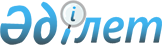 О проекте Закона Республики Казахстан "О внесении изменений и дополнений в некоторые законодательные акты Республики Казахстан по вопросам налогообложения"Постановление Правительства Республики Казахстан от 28 октября 2003 года N 1077      Правительство Республики Казахстан постановляет: 

      Внести на рассмотрение Мажилиса Парламента Республики Казахстан проект Закона Республики Казахстан "О внесении изменений и дополнений в некоторые законодательные акты Республики Казахстан по вопросам налогообложения".       Премьер-Министр 

      Республики Казахстан 

Проект      

Закон Республики Казахстан 

О внесении изменений и дополнений в некоторые 

законодательные акты Республики Казахстан 

по вопросам налогообложения 

      Статья 1.  Внести изменения и дополнения в следующие законодательные акты Республики Казахстан: 

      1. В Кодекс  Республики Казахстан от 12 июня 2001 г. "О налогах и других обязательных платежах в бюджет" (Налоговый кодекс)" (Ведомости Парламента Республики Казахстан, 2001 г., N 11-12, ст. 168; 2002 г., N 6, ст. 73, 75; N 19-20, ст. 171; 2003 г., N 1-2, ст. 6; N 4, ст.25; N 11, ст. 56; N 15, ст. 139): 

      1) в пункте 1 статьи 10: 

      в подпункте 7) после слов "размещения" и "приобретения" дополнить словами "(без учета купона)"; 

      подпункт 12) исключить; 

      подпункт 20) изложить в следующей редакции: 

      "20) налоговый агент - индивидуальный предприниматель, частный нотариус, адвокат, юридическое лицо, в том числе нерезидент, осуществляющий деятельность в Республике Казахстан через постоянное учреждение, филиал, представительство, на которых в соответствии с настоящим Кодексом возложена обязанность по исчислению, удержанию и перечислению налогов, удерживаемых у источника выплаты;"; 

      дополнить подпунктом 22-1) следующего содержания: 

      "22-1) недропользователи - физические и юридические лица, осуществляющие операции по недропользованию, включая нефтяные операции, на территории Республики Казахстан в соответствии с законодательными актами Республики Казахстан;"; 

      подпункт 23) дополнить словами ", стоимость которых на момент приобретения составляет не менее 50 месячных расчетных показателей;"; 

      в подпункте 24) после слов "размещения" и "приобретения" дополнить словами "(без учета купона)"; 

      в подпункте 27): 

      в абзаце третьем слова "предоставление в связи с этим технической помощи;" исключить; 

      дополнить предложением следующего содержания: 

      "К промышленному оборудованию относятся также морские и воздушные суда, арендуемые по договорам бербоут или димайз чартеров."; 

      в подпункте 29) слова "и иное обособленное структурное подразделение" исключить; 

      2) в подпункте 6) пункта 1 статьи 12 слова "реорганизации путем преобразования" заменить словами "случаев, предусмотренных частью пятой пункта 7 статьи 69 настоящего Кодекса"; 

      3) в пункте 1 статьи 15 после слова "взносов" дополнить словами "и обязательных социальных отчислений в Государственный фонд социального страхования"; 

      4) подпункт 5) пункта 1 статьи 16 дополнить словами "и обязательных социальных отчислений в Государственный фонд социального страхования"; 

      5) в пункте 1 статьи 17: 

      в подпункте 3) после слова "обязательств," дополнить словами "полнотой исчисления и своевременностью уплаты обязательных социальных отчислений в Государственный фонд социального страхования,"; 

      в подпункте 11): 

      после слова "государства, " дополнить словами ", за полнотой и своевременностью его передачи уполномоченному органу в соответствии с законодательством Республики Казахстан"; 

      6) в пункте 7 статьи 29: 

      после слова "случаев" дополнить словами ", предусмотренных законодательными актами Республики Казахстан, регулирующими деятельность акционерных обществ, а также случаев"; 

      7) в пункте 4 статьи 32: 

      после слова "обществ" дополнить словами "с участием государства в уставном капитале"; 

      слова "выпуск дополнительной эмиссии" заменить словами "принудительный выпуск объявленных"; 

      после слов "решения суда о" слова "дополнительной эмиссии" заменить "принудительном выпуске объявленных"; 

      8) в пункте 1 статьи 38 после слова "периода" дополнить словами ", по недропользователям, заключившим контракт на недропользование, - в течение всего действия контракта"; 

      9) в статье 39: 

      пункт 1 дополнить частью второй следующего содержания: 

      "Суммой излишне уплаченного налога признается также сумма уплаченного налога, подлежащего возврату налогоплательщику - нерезиденту в соответствии со статьей 198-1 настоящего Кодекса."; 

      в пункте 2: 

      слово "пяти" заменить словом "десяти"; 

      после слова "заявления" дополнить словами "налогоплательщиком с приложением подтверждения о наличии излишне уплаченных сумм уполномоченного органа, производящего учет налогов и других обязательных платежей"; 

      10) в пункте 2 статьи 40: 

      по всему тексту после слова "налога" дополнить словами "и другого обязательного платежа"; 

      после слов "о возврате" дополнить словами "с приложением подтверждения о наличии излишне уплаченных сумм уполномоченного органа, производящего учет налогов и других обязательных платежей"; 

      11) в пункте 7 статьи 46 слова "дополнительная эмиссия", "дополнительной эмиссии" заменить словами "принудительный выпуск объявленных", "принудительном выпуске объявленных"; 

      12) в статье 50: 

      пункт 1 изложить в следующей редакции: 

      "1. В случае неуплаты или неполной уплаты сумм налоговой задолженности, начисленных налогоплательщиком по декларациям и (или) расчетам, а также по результатам налоговых проверок, налоговый орган имеет право взыскивать в принудительном порядке с банковских счетов налогоплательщика и (или) его структурных подразделений, не являющихся самостоятельными плательщиками налогов, суммы налоговой задолженности без их согласия. 

      Настоящий пункт не распространяется на банковские счета, по которым в соответствии с законодательным актом Республики Казахстан о пенсионном обеспечении наложение взыскания не допускается."; 

      в пункте 5: 

      слова "на тенговом банковском счете" заменить словами "на банковском счете в тенге"; 

      слова "с валютных банковских счетов" заменить словами "с банковских счетов в иностранной валюте"; 

      в подпункте 2) пункта 7 после слова "очередь" дополнить словами "по обязательствам клиента по перечислению обязательных пенсионных взносов в накопительные пенсионные фонды,"; 

      13) в статье 55: 

      слова "налогоплательщиком (акционерным обществом)" заменить словами "налогоплательщиком - акционерным обществом с участием государства в уставном капитале"; 

      слова "налоговые органы" заменить словами "уполномоченный государственный орган"; 

      14) абзац второй пункта 2 статьи 68 дополнить словами "и обязательным социальным отчислениям в Государственный фонд социального страхования;"; 

      15) в статье 69: 

      пункт 4 исключить; 

      пункт 7 изложить в следующей редакции: 

      "7. Налогоплательщик в течение трех рабочих дней со дня принятия решения о реорганизации, ликвидации письменно сообщает об этом налоговому органу. 

      При реорганизации путем слияния, присоединения, разделения или ликвидации налогоплательщика (юридического лица) на каждого реорганизуемого, ликвидируемого налогоплательщика составляется отдельная налоговая отчетность с начала налогового периода до дня завершения реорганизации или ликвидации на основании передаточного акта, разделительного или ликвидационного балансов соответственно. 

      Отчетность, указанная в настоящем пункте, представляется в течение трех рабочих дней со дня утверждения передаточного акта, разделительного или ликвидационного балансов одновременно с заявлением о проведении документальной проверки в связи с реорганизацией или ликвидацией юридического лица. 

      Заявление о проведении документальной проверки в связи с реорганизацией юридического лица путем выделения представляется в течение трех рабочих дней со дня утверждения разделительного баланса. 

      Настоящий пункт не распространяется на юридические лица, реорганизуемые путем преобразования, а также присоединения другого юридического лица."; 

      16) в подпункте 3) пункта 2 статьи 81 слово "согласованной" заменить словом "цены,"; 

      17) подпункт 6) пункта 1 статьи 82 дополнить словом ", консорциумах"; 

      18) в пункте 1 статьи 91: 

      в подпункте 6): 

      после слова "основе" дополнить словом "республиканским"; 

      после слова "или" дополнить "республиканского"; 

      дополнить подпунктом 8) следующего содержания: 

      "8) инвестиционные доходы, полученные в соответствии с законодательством Республики Казахстан об обязательном социальном страховании и направленные на увеличение активов Государственного фонда социального страхования."; 

      19) в статье 94: 

      в подпункте 4) пункта 1 слово "депозитам" заменить словами "вкладам (депозитам)"; 

      пункт 2 изложить в следующей редакции: 

      "2. Вычет по вознаграждению производится в пределах суммы, исчисляемой как: 

      сумма вознаграждения, выплачиваемая налогоплательщиком резиденту за налоговый период 

      плюс 

      сумма, исчисляемая как произведение отношения среднегодовой суммы собственного капитала к среднегодовой сумме обязательств, предельного коэффициента и суммы вознаграждения, выплачиваемой налогоплательщиком нерезиденту за налоговый период."; 

      пункт 3 изложить в следующей редакции: 

      "3. Для целей пункта 2 настоящей статьи: 

      1) среднегодовая сумма собственного капитала равна средней арифметической сумм собственного капитала на конец каждого месяца отчетного налогового периода; 

      2) среднегодовая сумма обязательств равна средней арифметической максимальных сумм обязательств, по которым выплачивается вознаграждение, в течение каждого месяца отчетного налогового периода; 

      3) предельный коэффициент для финансовых организаций равен 7, для иных юридических лиц - 4."; 

      пункт 4 исключить; 

      20) статью 95 дополнить частью второй следующего содержания: 

      "Порядок отнесения на вычеты, предусмотренный настоящей статьей, применяется также в случае выплаты обязательств, ранее признанных доходом в соответствии со статьей 83 настоящего Кодекса."; 

      21) пункт 1 статьи 100 изложить в следующей редакции: 

      "1. Вычету подлежат расходы налогоплательщика в размере, определяемом законодательством Республики Казахстан: 

      1) начисленные по оплате временной нетрудоспособности работников; 

      2) начисленные по оплате отпуска по беременности и родам; 

      3) направленные на выплату возмещения вреда, причиненного работнику (бывшему работнику) увечьем или иным повреждением здоровья в связи с исполнением им своих трудовых (служебных) обязанностей; 

      4) начисленные по обязательным социальным отчислениям в Государственный фонд социального страхования."; 

      22) в таблице пункта 1 статьи 110 в графе "Наименование фиксированных активов" слово "горнообрабатывающей" заменить словом "горнодобывающей"; 

      23) в статье 110: 

      в таблице пункта 1: 

      в графе "Предельная норма амортизации (%)": 

      в группе V: 

      в подгруппе 6 цифры "20" заменить цифрами "25"; 

      в подгруппе 19 цифру "8" заменить цифрами "15"; 

      в группе VII: 

      в подгруппе 3 цифры "10" заменить цифрами "15"; 

      в подгруппе 4 цифру "7" заменить цифрами "10"; 

      в группе VIII: 

      в подгруппе 1 цифры "25" заменить цифрами "30"; 

      в подгруппе 2 цифры "20" заменить цифрами "25"; 

      в группе IX: 

      в подгруппе 1 цифру "8" заменить цифрами "10"; 

      в подгруппе 4 цифру "8" заменить цифрами "10"; 

      в подгруппе 6 цифры "10" заменить цифрами "15"; 

      24) в пункте 2 статьи 111 цифры "100" заменить цифрами "300"; 

      25) в статье 113: 

      пункты 2, 4 изложить в следующей редакции: 

      "2. Сумма фактических расходов на ремонт основных средств по каждой группе вычитается в следующих пределах, установленных от стоимостного баланса группы на конец налогового периода: ------------------------------------------------------------------- 

N     !                                              ! Предельная 

группы!             Наименование группы              ! норма (%) 

------------------------------------------------------------------- 

I      Здания, строения                                    15 

II     Сооружения                                          15 

III    Передаточные устройства                             15 

IV     Силовые машины и оборудование                       25 

       Рабочие машины и оборудование по 

V      видам деятельности (кроме мобильного                25 

       транспорта) 

VI     Другие машины и оборудование (кроме мобильного 

       транспорта)                                         25 

VII    Мобильный транспорт                                 25 

VIII   Компьютеры, периферийные устройства 

       и оборудование по обработке данных                  20 

IX     Фиксированные активы, не включенные 

       в другие группы                                     15 

-------------------------------------------------------------------       Сумма, превышающая указанный предел, увеличивает стоимостный баланс соответствующей подгруппы пропорционально фактическим расходам. 

      4. Расходы, указанные в пункте 1 настоящей статьи, произведенные арендатором в отношении арендуемых основных средств и не возмещенные арендодателем в соответствии с договором аренды, подлежат вычету в порядке, определенном настоящей статьей."; 

      дополнить пунктами 5, 6 следующего содержания: 

      "5. В случае, если расходы, указанные в пункте 4 настоящей статьи, не отнесены на вычеты в соответствии с настоящей статьей, такие расходы образуют у арендатора соответствующие отдельные амортизационные подгруппы и вычитаются из совокупного годового дохода в виде амортизационных отчислений в течение срока действия договора аренды в порядке, определенном статьей 107 настоящего Кодекса. После истечения срока действия договора аренды арендатор исключает стоимостный баланс соответствующей подгруппы. 

      6. Сумма фактических расходов на ремонт основных средств, введенных в эксплуатацию в рамках инвестиционного проекта, увеличивает соответствующий стоимостный баланс подгруппы."; 

      26) статью 120 дополнить пунктом 5 следующего содержания: 

      "5. При получении доходов, подлежащих налогообложению в общеустановленном порядке, сумма расходов некоммерческой организации, подлежащая отнесению на вычеты, в общей сумме расходов определяется по пропорциональному методу, исходя из удельного веса доходов, не указанных в пункте 2 настоящей статьи, в общей сумме доходов некоммерческой организации."; 

      27) статью 122 дополнить пунктом 4-1 следующего содержания: 

      "4-1. Микрокредитные организации, исключительным видом деятельности которых является предоставление микрокредитов в сфере сельского хозяйства, уменьшают налогооблагаемый доход на сумму доходов от данного вида деятельности."; 

      28) в статье 126: 

      пункты 2, 3 изложить в следующей редакции: 

      "2. Суммы авансовых платежей по корпоративному подоходному налогу, уплачиваемые в течение налогового периода, исчисляются налогоплательщиком исходя из предполагаемой суммы корпоративного подоходного налога за текущий налоговый период, но не менее начисленных сумм среднемесячных авансовых платежей в расчетах сумм авансовых платежей за предыдущий налоговый период, если иное не предусмотрено настоящей статьей. 

      3. При превышении суммы фактического налогового обязательства, указанного в декларации по корпоративному подоходному налогу за предыдущий налоговый период, над суммой авансовых платежей в расчетах сумм авансовых платежей за предыдущий налоговый период, налогоплательщик обязан исчислить суммы авансовых платежей за период после сдачи декларации исходя из размера фактического налогового обязательства, указанного в декларации по корпоративному подоходному налогу за предыдущий налоговый период."; 

      в пункте 5 слова "года, следующего за отчетным" заменить словами "отчетного налогового периода"; 

      пункт 8 изложить в следующей редакции: 

      "8. Налогоплательщик вправе в течение налогового периода представить скорректированный расчет сумм авансовых платежей за предстоящие месяцы налогового периода, за исключением сумм авансовых платежей, подлежащих уплате до сдачи декларации. При корректировке сумм авансовых платежей в сторону уменьшения необходимо представить в налоговые органы письменное заявление."; 

      29) в пункте 1 статьи 127 слова ", если иное не предусмотрено настоящим Кодексом" исключить; 

      30) статью 128 исключить; 

      31) в пункте 3 статьи 129: 

      после слова "удержанным" дополнить словами "и (или) уплаченным"; 

      слова "лица - резидента" заменить словами "лиц, являющихся резидентами"; 

      32) в статье 130: 

      в пункте 1 слова "эта часть дохода" заменить словами "часть прибыли"; 

      дополнить пунктом 1-1 следующего содержания: 

      "1-1. Общая сумма прибыли юридического лица-нерезидента, расположенного и (или) зарегистрированного в стране с льготным налогообложением, из которой часть прибыли включается в налогооблагаемый доход резидента Республики Казахстан, должна быть подтверждена консолидированной финансовой отчетностью нерезидента."; 

      33) в статье 131: 

      в пункте 1: 

      подпункт 4) дополнить словами ", не связанные с постоянным учреждением таких нерезидентов"; 

      подпункт 5) изложить в следующей редакции: 

      "5) вознаграждение, кроме вознаграждения по долговым ценным бумагам, выплачиваемое юридическим лицам, за исключением вознаграждения по кредитам (займам), выплачиваемого организациям, осуществляющим заемные операции на основе лицензии уполномоченного органа, и вознаграждения, выплачиваемого банкам-резидентам и лизингодателям;"; 

      подпункт 2) пункта 1-1 дополнить словами "и Государственному фонду социального страхования по размещенным активам"; 

      в пункте 2 слова ", некоммерческих организаций и организаций, осуществляющих деятельность в социальной сфере" заменить словами "организаций, организаций, осуществляющих деятельность в социальной сфере, и некоммерческих организаций по вознаграждениям по депозитам"; 

      34) пункт 3 статьи 135 после слова "Кодекса," дополнить словами "не связанные с постоянным учреждением таких нерезидентов,"; 

      35) в пункте 2 статьи 139: 

      абзац второй части первой изложить в следующей редакции: 

      "с 1 января года, следующего за годом ввода в эксплуатацию фиксированных активов, - налогоплательщиками, осуществляющими хозяйственную деятельность на момент заключения контракта;"; 

      часть вторую изложить в следующей редакции: 

      "Преференции по корпоративному подоходному налогу дают налогоплательщику право относить на вычеты из совокупного годового дохода стоимость вводимых в эксплуатацию в рамках инвестиционного проекта фиксированных активов, за исключением фиксированных активов, не подлежащих амортизации, указанных в подпунктах 1) - 8) пункта 1 статьи 107 настоящего Кодекса, равными долями в зависимости от срока действия преференций."; 

      36) в пункте 1 статьи 140-1 слова "Для целей настоящего Кодекса" заменить словами "Если иное не предусмотрено настоящим Кодексом,"; 

      37) дополнить главой 22-2, статьями 140-4, 140-5, 140-6 следующего содержания: 

      "Глава 22-2. Налогообложение хозяйствующих субъектов, 

                   осуществляющих деятельность на территории 

                   специальной экономической зоны "Морпорт Актау" 

      "Статья 140-4. Общие положения 

      1. Если иное не предусмотрено настоящей статьей, к организациям, осуществляющим деятельность на территории специальной экономической зоны "Морпорт Актау", относятся организации, соответствующие одновременно следующим условиям: 

      1) не менее 90 процентов совокупного годового дохода которых составляют доходы, подлежащие получению (полученные) от реализации товаров собственного производства, включая реализацию объектов строительства, по следующим видам деятельности, включенным в Перечень приоритетных видов деятельности, утверждаемый Правительством Республики Казахстан: 

      химическая промышленность; 

      производство резиновых и пластмассовых изделий; 

      производство прочих неметаллических минеральных продуктов; 

      металлургическая промышленность; 

      производство готовых металлических изделий; 

      производство машин и оборудования; 

      2) состоят на регистрационном учете в налоговом органе на территории специальной экономической зоны "Морпорт Актау"; 

      3) не имеют за пределами территории специальной экономической зоны "Морпорт Актау" структурных подразделений и любых территориально обособленных подразделений, по местонахождению которых оборудованы стационарные рабочие места, выполняющие часть функций юридического лица. Рабочее место считается стационарным, если оно создано на срок более одного месяца. 

      2. К организациям, осуществляющим деятельность на территории специальной экономической зоны "Морпорт Актау", не относятся: 

      недропользователи; 

      организации, производящие подакцизные товары; 

      организации, применяющие специальные налоговые режимы. 

      3. Отнесение полученных (подлежащих получению) доходов к доходам от видов деятельности, указанных в подпункте 1) пункта 1 настоящей статьи осуществляется на основании подтверждения исполнительного органа, находящегося на территории специальной экономической зоны "Морпорт Актау", выданного в порядке и по форме, установленным уполномоченным органом в области управления промышленностью и архитектурой, градостроительством и строительством, по согласованию с уполномоченным государственным органом. 

      Статья 140-5. Исчисление, порядок и сроки уплаты налогов 

      1. Исчисление налогов организациями, осуществляющими деятельность на территории специальной экономической зоны "Морпорт Актау", производится в порядке, установленном настоящим Кодексом с учетом особенностей, предусмотренных в пунктах 2 и 3 настоящей статьи. 

      2. При определении суммы корпоративного подоходного налога, подлежащей уплате в бюджет, сумма исчисленного в соответствии со статьей 125 настоящего Кодекса корпоративного подоходного налога уменьшается на 100 процентов. 

      Уменьшение суммы налога, предусмотренное настоящим пунктом, применяется также при исчислении сумм авансовых платежей по корпоративному подоходному налогу, определяемых в соответствии со статьей 126 настоящего Кодекса. 

      3. По объектам налогообложения, расположенным на территории специальной экономической зоны "Морпорт Актау", и используемым при осуществлении видов деятельности, указанных в подпункте 1) пункта 1 статьи 140-4 настоящего Кодекса, применяются: 

      1) коэффициент 0 к соответствующим ставкам при исчислении земельного налога; 

      2) ставка 0 процента к среднегодовой стоимости объектов налогообложения при исчислении налога на имущество. 

      Статья 140-6. Налоговый период и налоговая отчетность 

      Налоговый период, порядок и сроки представления налоговой отчетности по налогам и другим обязательным платежам в бюджет определяются в соответствии с настоящим Кодексом."; 

      38) в статье 144: 

      в пункте 1: 

      в подпункте 1) слова "за исключением связанных с оплатой труда," исключить; 

      подпункт 3) изложить в следующей редакции: 

      "3) возмещение вреда, причиненного жизни и здоровью физического лица, в соответствии с законодательством Республики Казахстан (кроме возмещения в части утраченного заработка);"; 

      в подпункте 6) после слова "внутренних дел" дополнить словами ", органов и учреждений уголовно-исполнительной системы"; 

      дополнить подпунктом 26-1) следующего содержания: 

      "26-1) социальные выплаты из Государственного фонда социального страхования;"; 

      пункт 2 исключить; 

      39) в пункте 2-1 статьи 147 слова "в порядке, установленном законодательством Республики Казахстан" заменить словами "по месту их нахождения"; 

      40) в статье 152: 

      пункт 1: 

      дополнить подпунктами 5), 6) следующего содержания: 

      "5) добровольные профессиональные пенсионные взносы в накопительные пенсионные фонды в размере, установленном законодательством Республики Казахстан; 

      6) страховые премии, вносимые в свою пользу физическим лицом по договорам накопительного страхования жизни и здоровья, в пределах 5-кратного месячного расчетного показателя, установленного законом Республики Казахстан о республиканском бюджете на соответствующий финансовый год."; 

      дополнить пунктом 1-1 следующего содержания: 

      "1-1. При определении дохода, облагаемого у источника выплаты, работника, проработавшего менее половины месяца, вычеты в размере месячных расчетных показателей, в соответствии с подпунктами 1) и 2) пункта 1 настоящей статьи, не производятся."; 

      41) дополнить статьей 153-1 следующего содержания: 

      "Статья 153-1. Порядок исчисления и уплаты индивидуального 

                     подоходного налога с отдельных видов доходов 

                     иностранных граждан и лиц без гражданства, 

                     являющихся резидентами Республики Казахстан 

      1. Исчисление, уплата индивидуального подоходного налога с доходов иностранных граждан и лиц без гражданства, являющихся резидентами Республики Казахстан, указанных в подпунктах 14), 16), 17) статьи 178 настоящего Кодекса, а также представление налоговой отчетности производится налоговым агентом в соответствии со статьями 187-1, 188 настоящего Кодекса с учетом налоговых вычетов, установленных статьей 152 настоящего Кодекса, при выполнении условий, предусмотренных пунктом 1 статьи 187-1 настоящего Кодекса. 

      2. При не выполнении условий, предусмотренных пунктом 1 статьи 187-1 настоящего Кодекса, исчисление, удержание и уплата индивидуального подоходного налога с доходов физических лиц - резидентов, указанных в пункте 1 настоящей статьи, производится налоговым агентом в соответствии со статьями 147 и 153 настоящего Кодекса. 

      3. Несмотря на пункт 1 настоящей статьи, налоговый агент вправе производить исчисление, удержание и уплату индивидуального подоходного налога с доходов физических лиц - резидентов в соответствии со статьями 147 и 153 настоящего Кодекса. 

      4. Выбранный порядок исчисления и уплаты индивидуального подоходного налога должен быть неизменным в течение налогового периода."; 

      42) подпункт 2) пункта 3 статьи 164 изложить в следующей редакции: 

      "2) граждане иностранных государств и лица без гражданства, являющиеся резидентами и получающие доходы от осуществления деятельности в Республике Казахстан, не облагаемые индивидуальным подоходным налогом у источника выплаты. 

      Исчисление и уплата авансовых платежей по индивидуальному подоходному налогу, а также представление налоговой отчетности производятся лицом, определенным подпунктом 1) настоящего пункта, в течение налогового периода в соответствии со статьями 126 и 127 настоящего Кодекса. 

      Исчисление и уплата авансовых платежей по индивидуальному подоходному налогу, а также представление налоговой отчетности производится лицом, определенным подпунктом 2) настоящего пункта, в течение налогового периода в порядке и сроки, установленные статьями 191-192 настоящего Кодекса."; 

      43) в статье 169 после цифр "79-124" дополнить цифрами ", 130"; 

      44) в статье 170 слова "в том числе полученные" заменить словами "а также доходы, полученные из источников"; 

      45) пункт 1 статьи 171 дополнить подпунктом 7) следующего содержания: 

      "7) физические лица, указанные в подпункте 12 пункта 1 статьи 144 настоящего Кодекса, чьи доходы превысили установленный для них не облагаемый предел."; 

      46) статью 173 изложить в следующей редакции: 

      "Статья 173. Зачет иностранного налога 

      Если иное не установлено настоящей статьей, суммы индивидуального подоходного налога, уплаченного за пределами Республики Казахстан, зачитываются при уплате индивидуального подоходного налога в Республике Казахстан в порядке, установленном пунктами 2 и 3 статьи 129 настоящего Кодекса. 

      Размер зачитываемой суммы налога не должен превышать сумму налога, которая была бы исчислена в Республике Казахстан с этого дохода с применением ставки индивидуального подоходного налога, установленной настоящим Кодексом."; 

      47) в статье 177: 

      подпункт 1) пункта 3 изложить в следующей редакции: 

      "1) осуществляет страхование или перестрахование рисков в Республике Казахстан через уполномоченное лицо;"; 

      дополнить пунктом 6-1 следующего содержания: 

      "6-1. Нерезидент, оказывающий услуги по предоставлению иностранного персонала для работы на территории Республики Казахстан иному юридическому лицу, в том числе нерезиденту, осуществляющему деятельность в Республике Казахстан через постоянное учреждение, не образует постоянное учреждение по таким услугам в Республике Казахстан при одновременном выполнении следующих условий: 

      если такой персонал действует исключительно от имени и в интересах юридического лица, которому он предоставлен; 

      нерезидент, оказывающий услуги по предоставлению иностранного персонала, не несет ответственности за результаты работы такого персонала, выполняемой в Республике Казахстан; 

      доход нерезидента от оказания услуг по предоставлению персонала определяется с учетом времени выполнения иностранным персоналом своих обязанностей от имени и в интересах юридического лица, которому он предоставлен, и не должен превышать 10 процентов от общей суммы затрат нерезидента по предоставлению такого персонала."; 

      48) в статье 178: 

      в подпункте 2) слово "маркетинговых" исключить; 

      в абзаце третьем подпункта 3) после слов "лице-резиденте" дополнить словом ", консорциуме"; 

      подпункт 15) изложить в следующей редакции: 

      "15) гонорары руководителей и (или) иные выплаты, получаемые членами высшего органа управления (совета директоров, правления или иного подобного органа), в связи с выполнением возложенных на таких лиц управленческих обязанностей в отношении юридического лица-резидента. При этом место фактического выполнения управленческих обязанностей таких лиц не имеет значения;"; 

      49) в статье 179: 

      пункт 2 изложить в следующей редакции: 

      "2. Под выплатой дохода понимается передача денег в наличной и (или) безналичной формах, ценных бумаг, доли участия, товаров, имущества, выполнение работ, оказание услуг, списание или зачет требования долга нерезидента-получателя дохода."; 

      в пункте 3: 

      подпункт 2) дополнить словами ", а также осуществлением расчетов посредством международных платежных карточек;"; 

      дополнить подпунктом 7) следующего содержания: 

      "7) вознаграждения по условным банковским вкладам нерезидента в соответствии со статьей 198 настоящего Кодекса."; 

      50) пункт 1 статьи 183 дополнить словами "и агентских облигаций"; 

      51) в статье 186: 

      часть первую дополнить словами "по ставке 20 процентов"; 

      дополнить пунктом 2 следующего содержания: 

      "2. Подтверждением регистрации юридического лица-нерезидента в налоговом органе является нотариально заверенная копия свидетельства налогоплательщика - нерезидента, осуществляющего деятельность в Республике Казахстан через постоянное учреждение."; 

      52) дополнить статьей 187-1 следующего содержания: 

      "Статья 187-1. Порядок исчисления и уплаты индивидуального 

                     подоходного налога с отдельных видов доходов 

                     физических лиц - нерезидентов из источников 

                     в Республике Казахстан, выплачиваемых 

                     за пределами Республики Казахстан 

      1. Исчисление и уплата индивидуального подоходного налога с доходов физических лиц - нерезидентов, указанных в подпунктах 14), 16), 17) статьи 178 настоящего Кодекса, производится в соответствии с положениями настоящей статьи при одновременном выполнении следующих условий: 

      1) работодателем является юридическое лицо-нерезидент, осуществляющее деятельность в Республике Казахстан через постоянное учреждение, филиал, представительство, который является налоговым агентом в соответствии со статьей 10 настоящего Кодекса; 

      2) индивидуальный трудовой договор (контракт, соглашение) заключен между физическим лицом - нерезидентом и налоговым агентом, указанным в подпункте 1) настоящего пункта; 

      3) выплата доходов физическому лицу - нерезиденту производится за пределами Республики Казахстан. 

      2. Исчисление индивидуального подоходного налога с доходов физического лица - нерезидента производится налоговым агентом за первый налоговый период с суммы дохода физического лица - нерезидента, указанного в индивидуальном трудовом договоре (контракте, соглашении), без учета налоговых вычетов с применением ставки, установленной пунктом 1 статьи 145 настоящего Кодекса. 

      В последующие налоговые периоды индивидуальный подоходный налог исчисляется налоговым агентом исходя из суммы фактического налогового обязательства физического лица - нерезидента, указанного в Расчете индивидуального подоходного налога с доходов иностранных граждан и лиц без гражданства за предыдущий налоговый период, с учетом предполагаемой суммы индивидуального подоходного налога за текущий налоговый период. 

      3. Уплата индивидуального подоходного налога производится налоговым агентом путем внесения авансовых платежей равными долями в течение налогового периода ежемесячно не позднее 20 числа текущего месяца. 

      Суммы авансовых платежей по индивидуальному подоходному налогу, подлежащие уплате налоговым агентом в течение налогового периода, указываются в расчете сумм авансовых платежей по индивидуальному подоходному налогу с доходов иностранных граждан и лиц без гражданства. 

      Расчет сумм авансовых платежей по индивидуальному подоходному налогу с доходов иностранных граждан и лиц без гражданства представляется налоговым агентом в налоговый орган по месту своей регистрации не позднее срока, установленного пунктом 2 статьи 188 настоящего Кодекса. 

      4. Суммы авансовых платежей по индивидуальному подоходному налогу с доходов физических лиц - нерезидентов, внесенные в течение налогового периода, зачитываются в счет уплаты индивидуального подоходного налога с дохода физического лица - нерезидента, исчисленного за налоговый период. 

      5. Налоговый агент осуществляет окончательный расчет (уплату) индивидуального подоходного налога с доходов физических лиц - нерезидентов по итогам налогового периода не позднее десяти рабочих дней после срока, установленного для сдачи Расчета индивидуального подоходного налога с доходов иностранных граждан/лиц без гражданства по итогам налогового периода. 

      Расчет индивидуального подоходного налога с доходов иностранных граждан и лиц без гражданства по итогам налогового периода представляется налоговым агентом в налоговый орган по месту своей регистрации не позднее срока, установленного пунктом 2 статьи 188 настоящего Кодекса. 

      6. Налоговый агент вправе в течение налогового периода представить в налоговый орган скорректированный Расчет авансовых платежей по индивидуальному подоходному налогу с доходов иностранных граждан и лиц без гражданства за предстоящие месяцы налогового периода. При корректировке сумм авансовых платежей по индивидуальному подоходному налогу с доходов физического лица - нерезидента в сторону уменьшения налоговому агенту необходимо представить в налоговый орган письменное заявление. 

      7. При невыполнении условий, установленных пунктом 1 настоящей статьи, исчисление, удержание и уплата индивидуального подоходного налога с доходов физических лиц - нерезидентов производятся налоговым агентом в соответствии со статьей 187 настоящего Кодекса. 

      8. Несмотря на пункт 1 настоящей статьи, налоговый агент вправе производить исчисление, удержание и уплату индивидуального подоходного налога с доходов физических лиц - нерезидентов в соответствии со статьей 187 настоящего Кодекса. 

      9. Выбранный порядок исчисления и уплаты индивидуального подоходного налога должен быть неизменным в течение налогового периода."; 

      53) статью 188 дополнить пунктом 2 следующего содержания: 

      "2. Налоговые агенты, осуществляющие исчисление и уплату индивидуального подоходного налога в соответствии со статьей 187-1 настоящего Кодекса, обязаны представлять в налоговые органы по месту своей регистрации Расчет сумм авансовых платежей по индивидуальному подоходному налогу с доходов иностранных граждан и лиц без гражданства не позднее двадцати пяти рабочих дней со дня их приезда в Республику Казахстан и в последующие налоговые периоды - не позднее 20 января календарного года. 

      Расчет индивидуального подоходного налога с доходов иностранных граждан и лиц без гражданства по итогам налогового периода представляется налоговым агентом в налоговый орган по месту своей регистрации в соответствии со статьей 187-1 настоящего Кодекса не позднее 31 марта года, следующего за отчетным налоговым периодом."; 

      54) в статье 190: 

      пункты 1, 2 изложить в следующей редакции: 

      "1. В соответствии с настоящей статьей налогообложению подлежат следующие виды доходов физических лиц-нерезидентов, полученных из источников в Республике Казахстан: 

      доходы, полученные от лиц, не являющихся налоговыми агентами в соответствии со статьей 10 настоящего Кодекса, за исключением доходов, подлежащих налогообложению согласно статье 191 настоящего Кодекса; 

      доходы от прироста стоимости при реализации ценных бумаг, выпущенных резидентами, за исключением акций и облигаций, находящихся на день реализации в официальных списках "А" и "В" фондовой биржи, а также государственных ценных бумаг и агентских облигаций. 

      2. Доходы физических лиц-нерезидентов, указанных в пункте 1 настоящей статьи, подлежат налогообложению без осуществления вычетов по ставкам, установленным статьей 180 настоящего Кодекса."; 

      55) в статье 191: 

      в пункте 1: 

      подпункт 1) дополнить словами ", за исключением лиц, применяющих специальные налоговые режимы в соответствии с настоящим Кодексом"; 

      в подпункте 2) цифры "14)-17)" заменить цифрами "14), 16), 17)"; 

      пункт 5 изложить в следующей редакции: 

      "5. Окончательный расчет и уплата индивидуального подоходного налога производится не позднее десяти рабочих дней после срока, установленного для сдачи декларации по индивидуальному подоходному налогу за налоговый период."; 

      56) статью 192 изложить в следующей редакции: 

      "1. Физические лица-нерезиденты, указанные в статье 191 настоящего Кодекса, обязаны представить в налоговые органы по месту регистрации заявление о предполагаемой сумме индивидуального подоходного налога за период осуществления деятельности не позднее двадцати пяти рабочих дней со дня регистрации, установленного статьей 527 настоящего Кодекса, и в последующие годы не позднее 20 января календарного года. 

      2. Следующие физические лица-нерезиденты представляют в налоговые органы по месту регистрации декларацию по индивидуальному подоходному налогу не позднее срока, установленного статьей 172 настоящего Кодекса: 

      1) указанные в пункте 1 статьи 191 настоящего Кодекса; 

      2) получающие доходы, определенные пунктом 1 статьи 190 настоящего Кодекса; 

      3) осуществляющие предпринимательскую деятельность в Республике Казахстан более тридцати календарных дней и получающие доходы из источников в Республике Казахстан свыше 500 месячных расчетных показателей в течение налогового периода."; 

      57) в статье 198: 

      заголовок дополнить словами ", через условные банковские вклады"; 

      в пункте 7 слова "При выполнении" заменить словами "По завершению выполнения работ (оказания услуг) в Республике Казахстан и при выполнении"; 

      в пункте 8 после слова "документы," дополнить словами "не позднее срока, установленного уполномоченным государственным органом"; 

      в пункте 10 после слов "такого решения" дополнить словами "либо отсутствия решения налогового органа по истечении установленного срока"; 

      58) дополнить статьей 198-1 следующего содержания: 

      "Статья 198-1. Порядок возврата из государственного 

                     бюджета подоходного налога, уплаченного 

                     с доходов нерезидентов, полученных из 

                     источников в Республике Казахстан 

      1. В случае уплаты в государственный бюджет подоходного налога с доходов, полученных нерезидентом из источников в Республике Казахстан, имеющим право на применение соответствующего международного договора, такой нерезидент имеет право на возврат уплаченного подоходного налога из государственного бюджета в течение срока исковой давности, установленного статьей 38 настоящего Кодекса. 

      При этом нерезидент представляет в налоговый орган по месту регистрации налогового агента заявление на применение международного договора. 

      2. Налоговый орган рассматривает заявление не позднее срока, установленного уполномоченным государственным органом, и, в случае достоверности информации, указанной в заявлении, производит нерезиденту возврат суммы подоходного налога из государственного бюджета в порядке, установленном статьей 40 настоящего Кодекса. 

      3. В случае неправомерности применения положений международного договора налоговый орган направляет нерезиденту обоснованный отказ. 

      4. В случае несогласия с отрицательным решением налогового органа нерезидент имеет право в течение десяти рабочих дней со дня получения такого решения либо отсутствия решения налогового органа по истечении установленного срока обратиться в уполномоченный государственный орган (с привлечением, при необходимости, компетентного органа страны резидентства) с заявлением о повторном рассмотрении вопроса относительно правомерности применения положений международного договора."; 

      59) заголовок и пункт 1 статьи 200 изложить в следующей редакции: 

      "Статья 200. Порядок применения международного договора в отношении налогообложения отдельных видов доходов нерезидентов, полученных из источников в Республике Казахстан 

      1. Налоговый агент имеет право в момент выплаты доходов нерезиденту применить положения соответствующего международного договора без подачи нерезидентом заявления на применение положений международного договора на основании представленного нерезидентом документа, подтверждающего резидентство, если такой нерезидент является окончательным получателем доходов и имеет право на применение положений международного договора. 

      Порядок применения международных договоров, установленный настоящей статьей, применяется в отношении налогообложения следующих видов доходов нерезидента, полученных из источников в Республике Казахстан: 

      1) дивидендов; 

      2) вознаграждений (процентов); 

      3) роялти; 

      4) комиссий за доверительное управление и кастодиальное обслуживание; 

      5) доходов от оказания услуг исключительно за пределами Республики Казахстан, указанных в подпункте 2) статьи 178 настоящего Кодекса, не связанных с контрактами (проектами), по которым работы выполняются этим нерезидентом на территории Республики Казахстан; 

      6) прочих доходов, полученных из источников в Республике Казахстан, подлежащих освобождению от налогообложения в Республике Казахстан согласно международным договорам, к которым не установлены настоящим Кодексом административные процедуры по применению международных договоров."; 

      60) статью 201-1 изложить в следующей редакции: 

      "Статья 201-1. Порядок применения международного договора 

                     в отношении налогообложения доходов 

                     физического лица-нерезидента, полученных 

                     из источников в Республике Казахстан 

      1. Налоговый агент имеет право в момент выплаты физическому лицу-нерезиденту доходов, полученных из источников в Республике Казахстан, применить положения соответствующего международного договора без подачи физическим лицом-нерезидентом заявления на применение положений международного договора на основании документа, подтверждающего резидентство, если такое физическое лицо-нерезидент является окончательным получателем доходов и имеет право на применение положений международного договора. 

      Налоговый агент обязан указать в расчете по подоходному налогу у источника выплаты, представляемом в налоговый орган, суммы выплаченных (начисленных) доходов и освобожденных от уплаты налогов в соответствии с положениями международных договоров, ставки подоходного налога и названия международных договоров. 

      При неправомерном применении положений международного договора, повлекшем неуплату или неполную уплату налога в государственный бюджет, налоговый агент несет ответственность в соответствии с законами Республики Казахстан. 

      2. Физическое лицо-нерезидент, получающее доходы из источников в Республике Казахстан, не облагаемые налогом у источника выплаты, вправе применить положения международного договора при выполнении условий такого договора. 

      При этом физическое лицо - нерезидент обязано представить в налоговый орган по месту регистрации документ, подтверждающий резидентство, не позднее двадцати пяти рабочих дней со дня регистрации, установленного статьей 527 настоящего Кодекса, либо, в случае получения доходов, указанных в статье 190 настоящего Кодекса, подлежащих освобождению от налогообложения в Республике Казахстан согласно международному договору, не позднее срока сдачи декларации по индивидуальному подоходному налогу, установленного статьей 172 настоящего Кодекса. 

      При непредставлении физическим лицом-нерезидентом документа, подтверждающего резидентство, в течение срока, указанного в настоящем пункте, доходы физического лица-нерезидента, полученные из источников в Республике Казахстан, подлежат налогообложению в порядке, установленном настоящим Кодексом. 

      При этом в случае уплаты в государственный бюджет подоходного налога с доходов, полученных физическим лицом - нерезидентом из источников в Республике Казахстан, имеющим право на применение соответствующего международного договора, такой нерезидент имеет право на возврат уплаченного подоходного налога из государственного бюджета в порядке, установленном статьей 198-1 настоящего Кодекса."; 

      61) статью 202 исключить; 

      62) часть третью пункта 2 статьи 209 дополнить словами "в течение 10 рабочих дней после изменения наименования в порядке, установленном уполномоченным государственным органом"; 

      63) часть вторую пункта 2 статьи 210 изложить в следующей редакции: 

      "В случае обнаружения налоговым органом лица, являющегося плательщиком налога на добавленную стоимость и не представившего налоговую отчетность в течение шестимесячного периода после установленного настоящим Кодексом срока их представления, снятие с учета по налогу на добавленную стоимость производится налоговым органом в порядке, установленном уполномоченным государственным органом, без уведомления плательщика налога на добавленную стоимость."; 

      64) статью 220 дополнить словами "на импорт"; 

      65) в пункте 1 статьи 223: 

      часть первую подпункта 2) дополнить словами ", а также с отметкой таможенного органа, расположенного в пункте пропуска на таможенной границе Республики Казахстан"; 

      часть первую подпункта 3) изложить в следующей редакции: 

      "3) копии товаросопроводительных документов."; 

      дополнить подпунктом 4) следующего содержания: 

      "4) подтверждение уполномоченного органа, осуществляющего специальные исполнительные и контрольно-надзорные функции, а также руководство в сфере охраны прав интеллектуальной собственности, о наличии товара на магнитном носителе и прав на его авторство, а также его стоимости - в случае экспорта объекта интеллектуальной собственности."; 

      66) в статье 225: 

      в подпункте 2) слова "марок акцизного сбора" заменить словами акцизных марок"; 

      дополнить подпунктом 14) следующего содержания: 

      "14) национальной валюты."; 

      67) в пункте 2 статьи 227: 

      подпункт 5) дополнить словами ", а также активами Государственного фонда социального страхования"; 

      68) статью 230 изложить в следующей редакции: 

      "Статья 230. Геологоразведочные и геолого-поисковые 

                   работы 

      Обороты по реализации геологоразведочных и геолого-поисковых работ освобождаются от налога на добавленную стоимость. 

      Под геологоразведочными и геолого-поисковыми работами понимается совокупность взаимосвязанных, применяемых в определенной последовательности работ, обеспечивающих поиск, разведку, оценку и подготовку месторождений (залежей) углеводородного и минерального сырья к разработке. 

      Освобождение применяется в отношении геологоразведочных и геолого-поисковых работ, осуществляемых налогоплательщиком (подрядчиком, субподрядчиком) в рамках: 

      контракта на недропользование, заключенного в соответствии с законодательством Республики Казахстан: 

      на проведение работ по разведке на участках недр (геологических отводах); 

      на проведение работ по совмещенной разведке и добыче на участках недр (геологических отводах) в период проведения разведки; 

      договора о государственных закупках на работы по осуществлению государственного геологического изучения недр. 

      Перечень конкретных видов геологоразведочных и геолого-поисковых работ, а также отдельных видов специальных работ, являющихся составной частью геологоразведочных и геолого-поисковых работ, их объем и стоимость должны определяться в проектно-сметной документации на каждый геологический (научно-геологический) объект, исходя из цели исследования и особенностей геологического объекта, научно-технических возможностей, геолого-методических требований к производству геологоразведочных и геолого-поисковых работ, требований по охране недр и окружающей среды."; 

      69) в подпункте 4) пункта 1 статьи 235 слова "фактически внесен" заменить словом "уплачен"; 

      70) в подпункте 4) статьи 236 после слова "товаров" дополнить словами "(работ, услуг)"; 

      71) статью 241 дополнить пунктом 3 следующего содержания: 

      "3. При передаче имущества в финансовый лизинг лизингодатель, использующий пропорциональный метод отнесения в зачет, имеет право на применение раздельного метода по учету сумм налога на добавленную стоимость по оборотам, связанным с передачей имущества в финансовый лизинг."; 

      72) в статье 249: 

      в части второй пункта 4 после слова "мощностей" дополнить словами "и помещений"; 

      часть первую пункта 6 дополнить словами "(работам, услугам)"; 

      73) в подпункте 2) пункта 2 статьи 251 слова "в течение квартала, предшествующего" заменить словами ", за каждый из трех месяцев, предшествующих"; 

      74) в статье 252: 

      в подпункте 2) пункта 1 слова "(работ, услуг)" исключить; 

      в подпункте 1) пункта 2 слова "другим налогам" заменить словами "данному и другим видам налогов"; 

      в части первой пункта 3 слово "другим" исключить; 

      75) подпункт 6) пункта 1 статьи 257 исключить; 

      76) в подпункте 7) пункта 1 статьи 259 слова "марок акцизного сбора" заменить словами "акцизных марок"; 

      77) в пункте 6 статьи 260 слова "марок акцизного сбора" заменить словами "акцизных марок"; 

      78) в статье 264 слова "марок акцизного сбора", "маркам акцизного сбора", "марки акцизного сбора" заменить словами "акцизных марок", "акцизным маркам", "акцизные марки"; 

      79) в части первой пункта 2 статьи 277 слова "марок акцизного сбора" заменить словами "акцизных марок"; 

      80) статью 279 изложить в следующей редакции: 

      "Статья 279. Отношения, регулируемые настоящим разделом 

      1. Настоящий раздел регулирует особенности налогообложения деятельности по проведению операций по недропользованию, включая нефтяные операции, и устанавливает порядок исчисления и уплаты налогов и специальных платежей недропользователей: 

      1) налога на сверхприбыль; 

      2) рентного налога на экспортируемую сырую нефть; 

      3) Специальных платежей недропользователей: 

      а) бонусов (подписного, коммерческого обнаружения); 

      б) роялти; 

      в) доли Республики Казахстан по разделу продукции. 

      В целях настоящего Кодекса понятия "операции по недропользованию", "нефтяные операции", "нефть" и "контрактная территория" имеют значения, определенные законодательством Республики Казахстан о недрах и недропользовании и о нефти. 

      2. Деятельность по проведению операций по недропользованию, включая нефтяные операции, подлежит налогообложению в порядке, установленном настоящим Кодексом."; 

      81) статью 280 исключить; 

      82) статью 282 изложить в следующей редакции: 

      "Статья 282. Налогообложение деятельности по проведению операций по недропользованию 

      1. Исчисление налоговых обязательств по налогам и другим обязательным платежам в бюджет производится в соответствии с налоговым законодательством Республики Казахстан, действующим на момент появления обязательств по их уплате. 

      2. Условия налогообложения, определенные в контрактах на недропользование между Правительством Республики Казахстан или Компетентным органом и отечественным или иностранным недропользователями, прошедших обязательную налоговую экспертизу, сохраняются и действуют в течение всего установленного срока их действия. 

      3. Условия налогообложения по второй модели, указанной в статье 283 настоящего Кодекса, определяется только в контракте о разделе продукции, заключаемом в порядке, установленном законодательством Республики Казахстан. 

      Условия налогообложения, устанавливаемые контрактом о разделе продукции, должны соответствовать положениям налогового законодательства, регулирующего уплату налогов и других обязательных платежей в бюджет физическими и юридическими лицами, действующего на дату подписания (заключения) контракта. 

      В случае изменения налогового законодательства в период с даты проведения налоговой экспертизы и датой подписания контракта о разделе продукции налоговый режим должен быть приведен в соответствие с данными изменениями с проведением повторной экспертизы. 

      4. В случаях, когда недропользование по одному контракту о разделе продукции осуществляется несколькими налогоплательщиками, налоговый режим, установленный в контракте, является единым для всех. 

      При этом: 

      1) по деятельности, осуществляемой в рамках такого контракта, налогоплательщики в целях налогообложения обязаны вести единый консолидированный учет и выплачивать все налоги и платежи, установленные контрактом; 

      2) недропользователи - нерезиденты, осуществляющие деятельность по одному контракту по налогам, установленным контрактом, подлежат налогообложению в соответствии со статьями 184-186 настоящего Кодекса. 

      5. Недропользователь обязан вести раздельный учет для исчисления налоговых обязательств по деятельности, осуществляемой в рамках контракта и исчисления налоговых обязательств по деятельности, выходящей за рамки данного контракта. 

      Данное положение не распространяется на контракты по добыче общераспространенных полезных ископаемых и (или) подземных вод."; 

      83) в статье 283: 

      в пункте 1: 

      в абзаце первом слова ", исходя из основных видов контрактов," исключить; 

      в подпункте 1): 

      слова "всех видов" исключить; 

      дополнить словами ", за исключением доли Республики Казахстан по разделу продукции;"; 

      после слова "Кодексом" дополнить словами "за исключением доли Республики Казахстан по разделу продукции"; 

      в подпункте 2): 

      после слов "за исключением:" дополнить абзацем следующего содержания: 

      "рентного налога на экспортируемую сырую нефть;"; 

      в абзаце втором слова "и другие полезные ископаемые" заменить словами ", включая газовый конденсат"; 

      пункты 2, 3, 4 исключить; 

      84) в статье 285: 

      в заголовке после слова "налогообложения" дополнить словами "по контрактам о разделе продукции"; 

      в пункте 1: 

      в абзаце первом слова "на недропользование" заменить словами "о разделе продукции"; 

      в абзаце втором слова "на недропользование" заменить словами "о разделе продукции"; 

      в пункте 2 после слов "предусмотренных контрактом" дополнить словами "о разделе продукции"; 

      85) в статье 286: 

      в пункте 1: 

      после слова "контракта" дополнить словами "о разделе продукции"; 

      слова "налогового режима" заменить словами "условий налогообложения"; 

      в пункте 3: 

      слова "Налоговый режим, установленный" заменить словами "Условия налогообложения, установленные"; 

      слово "подлежит" заменить словом "подлежат"; 

      после слова "контракта" дополнить словами "о разделе продукции"; 

      86) в статье 287: 

      в пункте 1 слова "и выплачиваются в денежной форме в размерах и порядке, установленных в контракте на недропользование" исключить; 

      часть вторую пункта 2 исключить; 

      87) в статье 288: 

      в пункте 1 слова "и устанавливается при заключении контракта" исключить; 

      пункт 3 изложить в следующей редакции: 

      "3. Окончательный размер подписного бонуса устанавливается Конкурсной комиссией по результатам проведенного Конкурса инвестиционных программ на получение права недропользования и закрепляется в контракте с учетом экономической ценности передаваемых для недропользования месторождений (территорий), но не ниже стартовых размеров."; 

      88) в статье 289: 

      слова "подлежит уплате" заменить словом "уплачивается"; 

      слова "в срок, установленный контрактом, но" исключить; 

      89) в статье 291: 

      в заголовке слово "установления" заменить словом "уплаты"; 

      в пункте 2 слово "устанавливается" заменить словом "уплачивается"; 

      в пункте 3 слова "не устанавливается" заменить словами "не уплачивается"; 

      90) в статье 292: 

      в подпункте 2) слова "определяется исходя из биржевой цены" заменить словами "рассчитывается по биржевой цене, установленной на Международной (Лондонской) бирже,"; 

      подпункт 3) изложить в следующей редакции: 

      "3) Бонус коммерческого обнаружения уплачивается по ставке 0,1 процента от базы исчисления."; 

      91) статью 293 изложить в следующей редакции: 

      "Статья 293. Срок уплаты бонуса коммерческого обнаружения 

      Бонус коммерческого обнаружения уплачивается не позднее 90 дней со дня утверждения запасов полезных ископаемых уполномоченным для этих целей государственным органом."; 

      92) в статье 295: 

      в пункте 1 после слова "добываемых" дополнить словами "и (или) погашаемых запасов"; 

      пункт 2 изложить в следующей редакции: 

      "2. Роялти уплачивается в денежной форме, за исключением случаев, предусмотренных пунктом 3 настоящей статьи."; 

      в пункте 3 слова "по контракту" исключить; 

      93) статью 297 изложить в следующей редакции: 

      "Статья 297. Порядок уплаты роялти 

      1. Размер роялти определяется исходя из объекта налогообложения, базы исчисления и ставки. 

      2. Объектом налогообложения является объем добытых и (или) погашенных запасов полезных ископаемых или объем первого товарного продукта, полученного из фактически добытых и (или) погашенных запасов полезных ископаемых. 

      Первым товарным продуктом могут быть: 

      1) собственно полезные ископаемые: 

      нефть, природный газ и газовый конденсат; 

      уголь и горючие сланцы; 

      товарные руды; 

      подземные воды, в том числе прошедшие первичную обработку; 

      слюда, асбест, сырье для производства строительных материалов; 

      нерудное сырье для металлургии; 

      2) драгоценные металлы, металлы, содержащиеся в песке, руде, концентрате; 

      3) концентраты черных, цветных, редких и радиоактивных металлов, горно-химического сырья; 

      4) драгоценные камни, камнесамоцветное и пьезооптическое сырье, прошедшее первичную обработку; 

      5) по другим полезным ископаемым - минеральное сырье, прошедшее первичную обработку. 

      3. Налоговой базой для исчисления роялти является стоимость полезных ископаемых, определяемая в соответствии со статьей 299 настоящего Кодекса. 

      4. Роялти по всем видам полезных ископаемых, за исключением указанных в пункте 5 настоящей статьи, уплачиваются: 

      1) по нефти - по скользящей шкале как процент, определенный в зависимости от объема накопленной добычи нефти за каждый календарный год деятельности и по следующим ставкам: 

      до 2000 тыс. тонн - 2 процента 

      от 2000 до 3000 тыс. тонн - 3 процента 

      от 3000 до 4000 тыс. тонн - 4 процента 

      от 4000 до 5000 тыс. тонн - 5 процентов 

      свыше 5000 тыс. тонн - 6 процентов 

      В случае, если предусматривается извлечение на поверхность газообразных углеводородов совместно с жидкими углеводородами, в целях исчисления роялти такие газообразные углеводороды переводятся в сырую нефть через соотношение: 1 тысяча кубических метров газообразных углеводородов соответствует 0,857 тонн сырой нефти; 

      2) по твердым полезным ископаемым, включая золото, серебро, платину, другие драгоценные металлы и драгоценные камни - по ставкам, определяемым Правительством Республики Казахстан. 

      5. Роялти по общераспространенным полезным ископаемым и подземным водам уплачиваются по ставкам, установленным статьей 300 настоящего Кодекса."; 

      94) статью 298 исключить; 

      95) статью 299 изложить в следующей редакции: 

      "Статья 299. Порядок определения стоимости полезных ископаемых 

      1. В целях исчисления роялти стоимость добытой нефти и подземных вод, а также погашенных запасов полезных ископаемых, за исключением золота, серебра и платины, определяется исходя из средневзвешенной цены реализации за налоговый период первого товарного продукта, полученного из добытых полезных ископаемых, без учета косвенных налогов и сумм фактических расходов на их транспортировку до пункта продажи (отгрузки). 

      2. Стоимость погашенных запасов золота, серебра и платины определяется, исходя из средних цен этих металлов, сложившихся за налоговый период на Международной (Лондонской) бирже металлов. 

      3. В случае отсутствия реализации первого товарного продукта, стоимость добытой нефти и подземных вод, а также погашенных запасов полезных ископаемых, за исключением золота, серебра, платины и общераспространенных полезных ископаемых, определяется исходя из средневзвешенной цены реализации первого товарного продукта последнего налогового периода, в котором имела место такая реализация. 

      4. При полном отсутствии реализации первого товарного продукта, стоимость добытой нефти и подземных вод, а также погашенных запасов полезных ископаемых, за исключением золота, серебра, платины и общераспространенных полезных ископаемых, определяется исходя из фактически сложившихся затрат на добычу нефти, подземных вод и на погашенные запасы указанных полезных ископаемых за налоговый период. 

      В случае последующей реализации недропользователь обязан произвести корректировку сумм начисленных роялти в том налоговом периоде, когда имела место первая реализация, исходя из фактической цены реализации первого товарного продукта. 

      5. При отсутствии реализации первого товарного продукта, полученного из общераспространенных полезных ископаемых или в случае их полного использования для собственных нужд, стоимость погашенных запасов общераспространенных полезных ископаемых определяется исходя из суммы фактически сложившихся затрат на погашенные запасы и первичную обработку, увеличенной на фактически сложившуюся в налоговом периоде норму рентабельности недропользователя. 

      В случае безвозмездной передачи газообразных углеводородов для дальнейшей их переработки, стоимость таких углеводородов определяется исходя из фактически сложившихся затрат на их добычу и первичную обработку, увеличенных на фактически сложившуюся в налоговом периоде норму рентабельности в порядке, определяемом Правительством Республики Казахстан. При этом, для определения ставок роялти по газообразным углеводородам используется переводной коэффициент, определенный статьей 297 настоящего Кодекса. 

      В случае использования подземных вод в качестве основного компонента выпускаемой продукции и (или) услуг стоимость добытых подземных вод определяется исходя из фактически сложившихся затрат на их добычу и первичную обработку, увеличенных на фактически сложившуюся в налоговом периоде норму рентабельности."; 

      96) в пункте 1 статьи 300 слова "устанавливаются для всех недропользователей" заменить словами "уплачиваются недропользователями"; 

      97) статью 303 исключить; 

      98) дополнить главой 47-1, статьями 304-1, 304-2, 304-3, 304-4, 304-5, 304-6, 304-7 следующего содержания: 

      "Глава 47-1. Рентный налог на экспортируемую сырую нефть 

      Статья 304-1. Плательщики 

      Плательщиками рентного налога на экспортируемую сырую нефть являются юридические и физические лица, реализующие сырую нефть на экспорт, за исключением недропользователей, заключивших контракты о разделе продукции. 

      Статья 304-2. Объект обложения 

      Объектом обложения рентным налогом на экспортируемую сырую нефть является объем сырой нефти, реализуемый на экспорт. 

      Статья 304-3. Порядок исчисления 

      1. Базой исчисления рентного налога на экспортируемую сырую нефть является стоимость экспортируемой сырой нефти, исходя из фактически реализуемого на экспорт объема сырой нефти и рыночной цены за вычетом расходов по реализации и качественных характеристик сырой нефти. 

      2. Рыночная цена реализуемой сырой нефти складывается как средневзвешенная цена превалирующих в отчетном периоде (ежедневно) цен продаж на рынке в отношении набора наиболее сходных сортов сырой нефти, реализуемой в международной торговле нефти. 

      3. Скидка на качество сырой нефти предоставляется в том случае, если показатели качества сырой нефти недропользователя ниже показателей смеси сырой нефти, которая транспортируется через магистральный трубопровод. Наценка на качество сырой нефти предоставляется, если показатели качества сырой нефти недропользователя выше показателей смеси сырой нефти, которая транспортируется через магистральный трубопровод. 

      4. Корзина сходных сортов сырой нефти определяется Правительством Республики Казахстан. 

      Ежедневная средняя цена котировки сырой нефти определяется как среднеарифметическая цена между ценами при открытии и закрытии биржи. 

      Статья 304-4. Ставки рентного налога на экспортируемую 

                    сырую нефть 

      Рентный налог на экспортируемую сырую нефть устанавливаются в следующих размерах: ------------------------------------------------------------------- 

                Рыночная цена                !       Ставка 

           на уровне биржевой цены           ! 

------------------------------------------------------------------- 

            19 долларов за баррель                 1 процент 

            20 долларов за баррель                 4 процента 

            21 долларов за баррель                 7 процентов 

            22 долларов за баррель                10 процентов 

            23 долларов за баррель                12 процентов 

            24 долларов за баррель                14 процентов 

            25 долларов за баррель                16 процентов 

            26 долларов за баррель                17 процентов 

            27 долларов за баррель                19 процентов 

            28 долларов за баррель                21 процент 

            29 долларов за баррель                22 процента 

            30 долларов за баррель                23 процента 

            31 долларов за баррель                25 процентов 

            32-33 долларов за баррель             26 процентов 

            34-35 долларов за баррель             28 процентов 

            36 долларов за баррель                29 процентов 

            37 долларов за баррель                30 процентов 

            38-39 долларов за баррель             31 процент 

            40 долларов за баррель и выше         33 процента 

------------------------------------------------------------------- 

      Статья 304-5. Налоговый период 

      Налоговым периодом по уплате рентного налога на экспортируемую сырую нефть является календарный месяц. 

      Статья 304-6. Сроки уплаты 

      Недропользователь обязан уплатить в бюджет начисленную сумму налога не позднее 15 числа месяца, следующего за налоговым периодом. 

      Статья 304-7. Налоговая декларация 

      Декларация по рентному налогу на экспортируемую сырую нефть представляется в налоговый орган по месту регистрации не позднее 10 числа месяца, следующего за налоговым периодом."; 

      99) в статье 305 слова "и контрактам на добычу общераспространенных полезных ископаемых и подземных вод" заменить словами ", на добычу общераспространенных полезных ископаемых и подземных вод, а также строительство и эксплуатацию подземных сооружений, не связанных с разведкой и добычей,"; 

      100) статью 306 изложить в следующей редакции: 

      "Статья 306. Объект обложения 

      Объектом обложения налогом на сверхприбыль является часть чистого дохода недропользователя."; 

      101) дополнить статьей 306-1 следующего содержания: 

      "Статья 306-1. Налоговая база 

      Налоговой базой является часть чистого дохода недропользователя, превышающая 20 процентов от суммы вычетов, предусмотренных статьями 92-103, 105-114 настоящего Кодекса на конец налогового периода. 

      Облагаемая налогом на сверхприбыль сумма корректируется на сумму фактически понесенных затрат на обучение казахстанских кадров и (или) прироста фиксированных активов, но не более 10 процентов от облагаемой суммы."; 

      102) статьи 307, 308 изложить в следующей редакции: 

      "Статья 307. Порядок исчисления 

      Исчисление налога на сверхприбыль за налоговый период производится путем применения ставки, установленной статьей 308 настоящего Кодекса, к налоговой базе с учетом корректировок, определяемой в соответствии со статьей 306-1 настоящего Кодекса. 

      Статья 308. Ставка налога на сверхприбыль 

      Ставки налога на сверхприбыль устанавливаются в процентах к размеру, превышающему 20 процентов отношения чистого дохода налогоплательщика к вычетам в следующих размерах: ------------------------------------------------------------------- 

Размер, превышающий 20 процентов отношения    ! 

чистого дохода к вычетам                      !       Ставка 

------------------------------------------------------------------- 

   до 5 процентов                                 15 процентов 

   от 5 процентов до 15 процентов                 30 процентов 

   от 15 процентов до 30 процентов                45 процентов 

   от 30 процентов и выше                         60 процентов 

-------------------------------------------------------------------                                                               "; 

      103) заголовок главы 49 изложить в следующей редакции: 

      "Глава 49. Доля Республики Казахстан по разделу продукции"; 

      104) статью 312 изложить в следующей редакции: 

      "Статья 312. Особенности налогообложения деятельности, 

                   осуществляемой в рамках контракта о разделе 

                   продукции 

      1. Контракт о разделе продукции является договором, в соответствии с которым Республика Казахстан предоставляет недропользователю на платной основе на определенный срок право на проведение операций по недропользованию, включая нефтяные операции на контрактной территории и ведение связанных с этим работ за его счет. 

      2. Контракт о разделе продукции должен содержать следующие основные условия: 

      1) определение общего объема добытой продукции, прошедшей пункт замера, и ее стоимости; 

      2) определение части добытой продукции после уплаты роялти, которая передается в собственность недропользователю для возмещения затрат на выполнение работ по контракту (компенсационная продукция); 

      3) определение части добытой продукции, подлежащей разделу после вычета роялти и компенсационной продукции (прибыльная продукция); 

      4) доли раздела (процента) между Республикой Казахстан и недропользователем; 

      5) порядок определения доли Республики Казахстан в прибыльной продукции."; 

      105) дополнить статьей 312-1 следующего содержания: 

      "Статья 312-1. Определение доли Республики Казахстан 

                     по разделу продукции 

      1. Доля Республики Казахстан по разделу продукции определяется как суммарная стоимость прибыльной продукции, подлежащая разделу между Республикой Казахстан и недропользователем, за вычетом доли недропользователя в прибыльной продукции. 

      2. Доля недропользователя в прибыльной продукции определяется как наименьшее из процентных значений соответствующих нижеследующим трем триггерам: 

      1) R-фактор (показатель доходности) - отношение накопленных доходов недропользователя к накопленным расходам по проекту; 

      2) внутренняя норма рентабельности (ВНР) подрядчика - ставка дисконтирования, при которой реальный чистый дисконтированный доход достигает своего нулевого значения; 

      3) Р-фактор (ценовой коэффициент) - отношение дохода недропользователя к объему добычи за отчетный период. 

      Вышеперечисленные триггеры определяются в соответствии с методикой, указанной в пунктах 3, 4 и 5 настоящей статьи. Полученный результат каждого из триггеров сопоставляется с пороговыми значениями, указанными в настоящей статье, для определения процентного значения доли в прибыльной продукции, которая подлежит передаче недропользователю. 

      3. Значение R-фактора за отчетный период (R n )  определяется, как отношение накопленных доходов недропользователя к накопленным расходам по проекту. 

      Накопленные доходы по проекту рассчитываются как сумма реальной совокупной стоимости компенсационной продукции и реальной совокупной стоимости доли прибыльной продукции недропользователя за вычетом реального совокупного подоходного налога, уплаченного в бюджет. 

      Накопленные расходы по проекту рассчитываются как сумма реальных совокупных возмещаемых эксплуатационных расходов, реальных совокупных возмещаемых расходов на разведку и оценку и других реальных совокупных возмещаемых расходов недропользователя. 

      Пороговые значения, необходимые для определения доли недропользователя в прибыльной продукции: ------------------------------------------------------------------- 

  !                                   ! Процентное значение доли 

N !        Значение R -фактора        !   недропользователя в 

  !                                   !   прибыльной продукции 

------------------------------------------------------------------- 

1  Меньше или равно - 1,2                          70% 

2  Больше или равно - 1,5                          10% 

-------------------------------------------------------------------       В случае, если полученное значение R-фактора более 1,2, и менее 1,5, то доля недропользователя в прибыльной продукции рассчитывается по следующей формуле: 

      Доля недропользователя в прибыльной продукции = (70% - 2,17 * (X - 1,2)), где X - фактически полученное значение R-фактора за период реализации проекта. 

      4. Внутренняя норма рентабельности (ВНР)  определяется как годовая ставка дисконта (в процентах), при которой чистая текущая стоимость, рассчитанная по значениям реального чистого денежного потока наличности недропользователя за каждый отчетный период, начиная с момента вступления в силу контракта о разделе продукции, и включая такой отчетный период, будет равна нулю. 

      Расчет чистой текущей стоимости производится по следующей формуле: 

      Чистая текущая стоимость = ДЧДП 0  + ДЧДП 1 /(1+СД 1 ) 1  + ДЧДП 2 /(1+СД 2 ) 2  + ... + ДЧДП n /(1+СД n ) n 

      ДЧДП n  - реальный чистый поток денежный наличности за отчетный период; 

      СД n  - ставка дисконта (выраженная в процентах) за отчетный период; 

      n - отчетный период; 

      Реальный чистый денежный поток наличности за отчетный период определяется по следующей формуле: 

      ДЧДП n  = (ДСКП n  + ДСДПП n ) - (ДВЭР n  + ДВРРО n  + ДВРО n  + СДН n  + ДБКО n  + ДПБ n ), 

      ДСКП n  - реальная стоимость компенсационной продукции, полученной недропользователем в течение отчетного периода; 

      ДСДПП n  - реальная стоимость доли прибыльной продукции недропользователя, полученной в течение отчетного периода; 

      ДВЭР n  - реальная стоимость возмещаемых эксплуатационных расходов, оплаченные в течение отчетного периода; 

      ДВРРO n  - реальная стоимость возмещаемых расходов на разведку и оценку, оплаченные в течение отчетного периода; 

      ДВРО n  - реальная стоимость возмещаемых расходов на освоение, оплаченные в течение отчетного периода; 

      СДН n  - реальная стоимость налогов, уплаченная в течение отчетного периода за исключением доли Республики Казахстан в прибыльной продукции; 

      ДБКО n  - реальная стоимость бонуса коммерческого обнаружения, уплаченного в каждом случае в течение такого отчетного периода; 

      ДПБ n  - реальная стоимость части подписного бонуса, которая отнесена на данный участок освоения и выплачена в течение отчетного периода; 

      Пороговые значения, необходимые для определения доли недропользователя в прибыльной продукции: ------------------------------------------------------------------- 

   !                              !   Процентное значение доли 

N  !         Значение ВНР         !     недропользователя в 

   !                              !     прибыльной продукции 

------------------------------------------------------------------- 

1   Менее или равно - 12%                       70% 

2   Более или равно - 20%                       10% 

-------------------------------------------------------------------       В случае, если полученное значение ВНР более 12% и менее 20%, то доля недропользователя в прибыльной продукции рассчитывается по следующей формуле: 

      Доля недропользователя в прибыльной продукции = (70% - 8,13 * (X - 12%)), где X - фактически полученное значение внутренней нормы рентабельности за период реализации проекта. 

      5. Р-фактор (ценовой коэффициент)  определяется как отношение суммы реальной стоимости компенсационной продукции за отчетный период и реальной стоимости доли прибыльной продукции недропользователя за отчетный период к объему добычи нефти за отчетный период. Расчет стоимости компенсационной продукции недропользователя и его доли в прибыльной продукции производится без учета расходов по реализации. 

      Пороговые значения, необходимые для определения доли недропользователя в прибыльной продукции: ------------------------------------------------------------------- 

  !                                   ! Процентное значение доли 

N !        Значение Р-фактора         !   недропользователя в 

  !                                   !  прибыльной продукции 

------------------------------------------------------------------- 

1  Менее или равно 12 долл. США                   70% 

   за 1 баррель 

2  Более или равно 27 долл. США                   10% 

   за 1 баррель 

-------------------------------------------------------------------       В случае, если полученное значение Р-фактора более 12 долларов США за 1 баррель, то доля недропользователя в прибыльной продукции рассчитывается по следующей формуле: 

      Доля недропользователя в прибыльной продукции = (70% - 0,04 * (X - 12)), где X - фактически полученное значение Р-фактора за период реализации проекта. 

      6. Для целей настоящей статьи термин "реальный" означает сумму, исчисленную с учетом среднегодового индекса инфляции по состоянию на отчетный период реализации проекта. 

      7. Доля Республики Казахстан по разделу продукции при ухудшении условий реализации контракта о разделе продукции не может уменьшаться ниже зафиксированного своего максимального значения за исключением, если такое максимальное значение было достигнуто за счет триггера Р-фактор (ценовой коэффициент) при определении прибыльной продукции недропользователя. 

      8. Доля поступлений государства в общем объеме добытой продукции не должна быть менее 30 процентов в каком-либо налоговом периоде с момента начала добычи до момента возврата вложенных инвестиций и не менее 60 процентов в последующем периоде от общего количества произведенной продукции. 

      Если в каком-либо налоговом периоде сумма поступлений государства меньше значений, указанных выше, соответствующая разница уплачивается недропользователем в бюджет на счет доли Республики Казахстан по разделу продукции."; 

      106) статью 313 изложить в следующей редакции: 

      "Статья 313. Возмещаемые затраты 

      1. Возмещаемые затраты - обоснованные и документально подтвержденные затраты недропользователя, фактически произведенные им при выполнении работ в рамках заключенного контракта о разделе продукции в соответствии с программой работ и бюджетами, за исключением затрат, указанных в статье 312-3 настоящего Кодекса. 

      2. В состав возмещаемых затрат включаются следующие затраты: 

      1) затраты, произведенные недропользователем до вступления в силу контракта, в том числе: 

      на подготовку и разработку технико-экономического обоснования на стадии, предшествующей заключению контракта; 

      на поисковые, оценочные и разведочные работы, произведенные до вступления в силу контракта и непосредственно связанные с его исполнением, которые должны быть отражены в смете затрат недропользователя на первый год работ по контракту; 

      2) фактически произведенные, с даты вступления контракта в силу и в течение всего периода его действия, за исключением затрат, указанных в статье 313-1. 

      Административные расходы, связанные с выполнением контракта, в состав которых включаются расходы на оплату аренды офисов недропользователя, в том числе расположенных за пределами территории Республики Казахстан, расходы на их содержание, информационные и консультационные услуги, представительские расходы, расходы на рекламу и другие административные расходы по условиям контракта возмещаются в размере норматива, установленного контрактом, но не более двух процентов от общей суммы расходов, возмещаемых недропользователю в отчетном периоде. 

      3. Возмещаемые затраты недропользователя уменьшаются на: 

      сумму операционных доходов, связанных с получением арендной платы за сдачу в аренду имущества, созданного либо приобретенного по контракту, за вычетом затрат, связанных с их получением; 

      сумму прочих доходов (штрафов, пени, неустоек и т.д.), полученных от деятельности в рамках контракта. 

      4. Если между недропользователем (оператором) и Республикой Казахстан предусматривается возможность реализации доли государства по контракту о разделе продукции недропользователем (оператором) вместе со своей продукцией, то затраты, связанные с такой реализацией и фактически понесенные недропользователем в соответствии с дополнительным соглашением между ним и компетентным органом, подлежат возмещению."; 

      107) дополнить статьями 313-1, 313-2 следующего содержания: 

      "Статья 313-1. Состав невозмещаемых затрат 

      К затратам, не возмещаемым за счет компенсационной продукции, относятся следующие виды затрат: 

      по уплате взноса за участие в конкурсе на получение права ведения операций недропользования на условиях раздела продукции; 

      по приобретению геологической информации; 

      по статьям затрат, в части их превышения, по которым соглашением установлены ограничения, в том числе административные расходы; 

      по уплате платы за загрязнение окружающей среды сверх установленных (полученных) лимитов; 

      связанные с реализацией принадлежащей недропользователю компенсационной продукции и доли прибыльной продукции, включая затраты на доставку этой продукции от пункта доставки (раздела) до пункта реализации, потери при транспортировке, затраты на страхование при транспортировке продукции до пункта назначения, комиссионные и прочие затраты; 

      связанные с ревизией (аудитом) финансово-хозяйственной деятельности, осуществленной по требованию акционеров (учредителей); 

      возникшие в связи с неисполнением или ненадлежащим исполнением недропользователем своих обязательств, установленных контрактом, включая обязательства по казахстанскому содержанию, а также понесенные из-за нарушения законодательства Республики Казахстан; 

      связанные с оплатой стоимости путевок на экскурсии и путешествия; 

      выплаты вознаграждения за кредит (заем) и использование заемных средств, а также комиссионные выплаты и другие расходы, связанные с привлечением и использованием заемных средств; 

      убытки, причиненные вследствие аварий, допущенных по вине недропользователя, в результате несоблюдения технологий и техники безопасности; 

      затраты по социальным проектам; 

      расходы по добровольному страхованию работников; 

      затраты, понесенные в связи с судебными разбирательствами; 

      штрафы и пени, взимаемые любыми государственными органами с недропользователя; 

      затраты, связанные с оплатой расходов на личное потребление работников, не предусмотренное действующими нормами; 

      разовые фиксированные платежи за пользование недрами или коммерческое обнаружение (бонусы); 

      уплаченные налоги и обязательные платежи в бюджет; 

      остаток невозмещаемых затрат без начисления процентов (аплифт), переходящий в следующий налоговый период; 

      другие затраты, непосредственно не относящиеся к деятельности по контракту. 

      Статья 313-2. Порядок возмещения затрат 

      1. Возмещение затрат недропользователя осуществляется в порядке, установленном настоящей статьей с учетом особенностей, установленных контрактом о разделе продукции. 

      2. Возмещение затрат недропользователю осуществляется с момента начала пробной эксплуатации и (или) коммерческой добычи полезных ископаемых в размере, не превышающем предельную долю компенсационной продукции. 

      3. Предельная доля компенсационной продукции устанавливается индивидуально по каждому контракту о разделе продукции с учетом экономической ценности разрабатываемого месторождения, и не должна превышать: 

      в период до достижения окупаемости проекта - не более 75 процентов от общего объема добытых недропользователем в течение налогового периода полезных ископаемых; 

      в последующие периоды - не более 50 процентов. 

      4. Возмещение затрат по каждому месторождению осуществляется за счет всей компенсационной продукции, произведенной на контрактной территории. 

      5. Остаток возмещаемых затрат, невозмещенных на конец налогового периода, определяется как: 

      возмещаемые затраты, не возмещенные недропользователю на начало налогового периода, 

      плюс 

      возмещаемые затраты, произведенные недропользователем, в течение налогового периода, 

      минус 

      возмещаемые затраты, возмещенные недропользователю в налоговом периоде. 

      6. Если количество компенсационной продукции, равное сумме остатка возмещаемых затрат на начало налогового периода, и возмещаемых затрат, понесенных в указанном налоговом периоде меньше соответствующей предельной доли компенсационной продукции, установленной в контракте о разделе продукции, то в указанном периоде возмещается остаток возмещаемых затрат в полном объеме."; 

      108) статью 314 исключить; 

      109) дополнить статьями 314-1, 314-2, 314-3 следующего содержания: 

      "Статья 314-1. Налоговый период 

      Налоговым периодом по платежам доли Республики Казахстан по разделу продукции является календарный месяц. 

      Статья 314-2. Срок уплаты 

      Доля Республики Казахстан по разделу продукции уплачивается не позднее 15 числа месяца, следующего за налоговым периодом. 

      Статья 314-3. Налоговая декларация 

      Декларация по доле Республики Казахстан по разделу продукции представляется недропользователем в территориальный налоговый орган по месту регистрации не позднее 10 числа месяца, следующего за налоговым периодом."; 

      110) в пункте 1 в статье 316: 

      абзац первый изложить в следующей редакции: 

      "1. Объектом налогообложения для плательщиков, указанных в подпункте 1) пункта 1 и в пункте 2 статьи 315, являются расходы работодателя, выплачиваемые работникам-резидентам в виде доходов, определенных пунктом 2 статьи 149, статьей 153-1 настоящего Кодекса, работникам-нерезидентам в виде доходов, определенных подпунктами 14)-17) статьи 178 настоящего Кодекса, а также доходы иностранного персонала, указанного в пункте 6-1 статьи 177 настоящего Кодекса, и выплаты физическим лицам (за исключением выплат индивидуальным предпринимателям, частным нотариусам и адвокатам) по договорам возмездного оказания услуг, за исключением выплат, установленных в подпунктах 1), 3), 6), 8), 10), 11), 14)-17), 23), 25)-29), 31)-34) статьи 144 настоящего Кодекса, а также:"; 

      дополнить подпунктом 7) следующего содержания: 

      "7) добровольных профессиональных пенсионных взносов в накопительные пенсионные фонды в размере, определяемом законодательством Республики Казахстан."; 

      111) в статье 317: 

      в пункте 2: 

      после слова "учреждение" дополнить словами "филиалы и представительства иностранных юридических лиц"; 

      дополнить частью второй следующего содержания: 

      "Иностранными специалистами административно-управленческого, инженерно-технического персонала являются иностранные граждане и лица без гражданства, привлеченные в Республику Казахстан в соответствии с разрешением на привлечение иностранной рабочей силы, выданным государственным органом, координирующим реализацию государственной политики в сфере занятости населения и нанимаемые работодателем для осуществления трудовой деятельности, а также следующие иностранные граждане и лица без гражданства, работающие: 

      первыми руководителями филиалов и представительств иностранных юридических лиц; 

      первыми руководителями и генеральными менеджерами организаций, заключивших с Правительством Республики Казахстан контракты на сумму инвестиций в денежном эквиваленте свыше пятидесяти миллионов долларов США; 

      первыми руководителями юридических лиц Республики Казахстан, осуществляющих инвестиционную деятельность в приоритетных видах деятельности и заключивших контракт с уполномоченным органом по инвестициям; 

      первыми руководителями и генеральными менеджерами банковских, страховых организаций и пенсионных фондов."; 

      112) в пункте 2 статьи 321 слова "в порядке, установленном законодательством Республики Казахстан" заменить словами "по месту их нахождения"; 

      113) в статье 324: 

      подпункт 2) пункта 3 изложить в следующий редакции: 

      "2) государственные учреждения;"; 

      в пункте 4 цифру "2)," исключить; 

      114) в пункте 4 статьи 338 после цифр "140-2" дополнить словами "и пунктом 3 статьи 140-5"; 

      115) в статье 340: 

      пункт 3 изложить в следующей редакции: 

      "3. Суммы текущих платежей подлежат уплате равными долями в сроки не позднее 20 февраля, 20 мая, 20 августа, 20 ноября текущего года. 

      По вновь созданным налогоплательщикам первым сроком уплаты текущих платежей является очередной срок, следующий за датой образования налогоплательщика. 

      Налогоплательщики, созданные после последнего срока уплаты текущих платежей, уплачивают сумму налога за текущий налоговый период в сроки, предусмотренные в пункте 9 настоящей статьи."; 

      во второй части пункта 5 цифры "2), 4)" заменить словами "4) и 7)"; 

      пункт 6 изложить в следующей редакции: 

      "6. При возникновении налоговых обязательств после последнего срока уплаты текущих платежей окончательный расчет и уплата суммы налога производится в сроки, предусмотренные в пункте 9 настоящей статьи. 

      По объектам обложения, переданным в пользование или аренду юридическими лицами, указанными в подпунктах 4) и 7) пункта 3 статьи 324 настоящего Кодекса, после последнего срока уплаты текущих платежей окончательный расчет и уплата суммы налога производятся в сроки, предусмотренные в пункте 9 настоящей статьи."; 

      116) в пункте 2 статьи 341 цифры "2), 4)" заменить цифрами "4) и 7)"; 

      117) в статье 344: 

      в пункте 1: 

      после слова "лица" дополнить словами "(за исключением государственных учреждений)"; 

      слова "по земельному налогу" исключить; 

      в пункте 3 после слова "налогоплательщики" дополнить словами ", за исключением налогоплательщиков, созданных после последнего срока уплаты текущих платежей,"; 

      пункт 4 изложить в следующей редакции: 

      "4. Юридические лица, указанные в подпунктах 4) и 7) пункта 3 статьи 324 настоящего Кодекса, по объектам налогообложения, переданным в пользование или аренду, представляют расчет текущих платежей в сроки, предусмотренные в пункте 5 настоящей статьи."; 

      118) в пункте 2 статьи 345: 

      подпункт 1) изложить в следующей редакции: 

      "1) плательщики единого земельного налога в пределах нормативов потребности в транспортных средствах, устанавливаемых Правительством Республики Казахстан;"; 

      дополнить подпунктом 1-1) следующего содержания: 

      "1-1) производители сельскохозяйственной продукции, включая плательщиков единого земельного налога, по специализированной сельскохозяйственной технике, используемой в производстве собственной сельскохозяйственной продукции. Перечень указанной специализированной сельскохозяйственной техники устанавливается Правительством Республики Казахстан;"; 

      подпункт 2) изложить в следующей редакции: 

      "2) государственные учреждения;"; 

      119) в пункте 5 статьи 347: 

      абзац второй дополнить словами "из-за пределов Республики Казахстан"; 

      абзац шестой дополнить словами ", а также приобретенные после 1 апреля 1999 года и находящиеся в эксплуатации в Республике Казахстан до 1 апреля 1999 года"; 

      120) абзац первый пункта 2 статьи 348 дополнить словами ", если иное не установлено настоящей статьей"; 

      121) в пункте 3 статьи 348-1 слова "по налогу на транспортные средства" исключить; 

      122) в статье 350 слова "по налогу на транспортные средства" исключить; 

      123) в пункте 4 статьи 351: 

      подпункт 3) изложить в следующей редакции: 

      "3) государственные учреждения;"; 

      подпункт 4) исключить; 

      в абзаце девятом слова "подпунктах 3)-5)" заменить словами "подпункте 5)"; 

      124) пункт 2 статьи 353 дополнить подпунктом 6) следующего содержания: 

      "6) объекты незавершенного строительства в виде вновь возводимых зданий и сооружений, а также оборудования, требующего монтажа в указанных объектах."; 

      125) в статье 355: 

      пункт 2 дополнить подпунктом 6) следующего содержания: 

      "6) юридические лица по объектам гидромелиоративных сооружений, используемых для орошения земель юридических лиц - сельхозтоваропроизводителей."; 

      в пункте 4 после цифр "140-2" дополнить словами "и пунктом 3 статьи 140-5"; 

      126) в пункте 6 статьи 356: 

      в части второй слова "подпунктах 3)-5)" заменить словами "подпункте 5)"; 

      в части третьей: 

      слова "подпунктах 3)-5)" заменить словами "подпункте 5)"; 

      слова "не позднее 20 числа месяца, следующего за месяцем начала налогового периода" заменить словами "за текущий налоговый период в сроки, предусмотренные в пункте 8 настоящей статьи"; 

      127) в пункте 2 статьи 358 слова "подпунктах 3)-5)" заменить словами "подпункте 5)"; 

      128) в статье 359: 

      в части третьей пункта 1 слова "подпунктах 3)-5)" заменить словами "подпункте 5)"; 

      пункт 3 изложить в следующей редакции: 

      "3. При изменении налоговых обязательств по налогу на имущество в течение налогового периода расчет текущих платежей представляется не позднее 15 февраля, 15 мая, 15 августа и 15 ноября налогового периода."; 

      в пункте 4 слова "по налогу на имущество" исключить; 

      129) в подпункте 2) пункта 2 статьи 361 слова "стоимости объектов обложения, равной одной тысяче месячных расчетных показателей" заменить словами "одной тысячи месячных расчетных показателей от общей стоимости всех объектов обложения, находящихся на праве собственности"; 

      130) пункт 2 статьи 364 исключить; 

      131) статью 366 дополнить пунктом 1-1 следующего содержания: 

      "1-1. Если продолжительность налогового периода составляет менее двенадцати месяцев, налог на имущество, подлежащий уплате, рассчитывается путем деления суммы налога, определенной в соответствии с пунктом 1 настоящей статьи, на 12 и умножения на количество месяцев реализации права собственности в налоговом периоде."; 

      132) статью 368 дополнить пунктом 8 следующего содержания: 

      "8. В целях налогообложения лиц, применяющих специальные налоговые режимы, иным обособленным структурным подразделением налогоплательщика признается любое территориально обособленное подразделение, по местонахождению которого оборудованы стационарные рабочие места, выполняющее часть его функций. Рабочее место считается стационарным, если оно создано на срок более одного месяца."; 

      133) в части первой пункта 2 статьи 369: 

      слова "стационарных помещениях" заменить словами "киосках, стационарных помещениях (стационарных типовых отделах)"; 

      дополнить словами ", кроме лиц, определенных в пункте 1 статьи 392 настоящего Кодекса"; 

      134) пункт 6 статьи 374 изложить в следующей редакции: 

      "6. Выдача патента производится налоговыми органами в течение одного дня после подачи заявления и предъявления документов, подтверждающих уплату в бюджет стоимости патента, обязательных пенсионных взносов в накопительные пенсионные фонды и обязательных социальных отчислений в Государственный фонд социального страхования."; 

      135) в пункте 2 статьи 383 после слова "фонды" дополнить словами "обязательных социальных отчислений в Государственный фонд социального страхования,"; 

      136) статью 384 дополнить подпунктом 5) следующего содержания: 

      "5) расчет по обязательным социальным отчислениям в Государственный фонд социального страхования."; 

      137) подпункт 3) пункта 2 статьи 385 дополнить абзацем следующего содержания: 

      "Для целей настоящего пункта аффилированным лицом признается любое юридическое лицо, которое имеет право прямо и (или) косвенно определять решения, и (или) оказывать влияние на принимаемые юридическим лицом, применяющим указанный специальный налоговый режим, решения, в т.ч. в силу договора и (или) иной сделки, а также любое лицо, в отношении которого юридическое лицо, применяющее указанный специальный налоговый режим, имеет такое право."; 

      138) в статье 390: 

      в абзаце первом пункта 2 после слова "фонды," дополнить словами "обязательных социальных отчислений в Государственный фонд социального страхования,"; 

      часть первую пункта 4 изложить в следующей редакции: 

      "4. Юридические лица - производители сельскохозяйственной продукции, применяющие специальный налоговый режим, представляют расчет по индивидуальному подоходному налогу, удерживаемому у источника выплаты, отчетность по обязательным пенсионным взносам в накопительные пенсионные фонды и расчет по обязательным социальным отчислениям в Государственный фонд социального страхования в следующие сроки:"; 

      139) абзац четвертый подпункта 3) пункта 2 статьи 428 изложить в следующей редакции: 

      "размещения объявленных акций принудительного выпуска, осуществленного по решению суда;"; 

      140) пункт 1 статьи 450 изложить в следующей редакции: 

      "1. Плательщики платы представляют в налоговые органы по месту нахождения земельных участков расчет сумм текущих платежей платы и декларацию, за исключением налогоплательщиков, применяющих специальный налоговый режим для юридических лиц - производителей сельскохозяйственной продукции, - по земельным участкам, используемым в деятельности, на которую распространяется данный специальный налоговый режим."; 

      141) в статье 470: 

      пункты 1, 2 изложить в следующей редакции: 

      "1. Плата за лесные пользования (далее - плата) взимается за следующие виды лесных пользований: 

      1) заготовка древесины; 

      2) заготовка живицы и древесных соков; 

      3) заготовка второстепенных древесных ресурсов (коры, ветвей, пней, корней, листьев, почек); 

      4) побочные лесные пользования (сенокошение, пастьба скота, мараловодство, звероводство, размещение ульев и пасек, огородничество, бахчеводство и выращивание иных сельскохозяйственных культур, заготовка и сбор лекарственных растений и технического сырья, дикорастущих плодов, орехов, грибов, ягод и других пищевых продуктов, мха, лесной подстилки и опавших листьев, камыша); 

      5) пользование участками государственного лесного фонда для культурно-оздоровительных, рекреационных, туристских и спортивных целей; 

      6) пользование участками государственного лесного фонда для нужд охотничьего хозяйства; 

      7) пользование участками государственного лесного фонда для научно-исследовательских целей. 

      2. Право лесных пользований на участках государственного лесного фонда предоставляется на основании лесорубочного билета и лесного билета, выдаваемых в порядке, установленным лесным законодательством."; 

      в пункте 4 слова "Территориальные уполномоченные органы по управлению лесным хозяйством и" заменить словом "Государственные"; 

      142) в пункте 2 статьи 471: 

      в подпункте 1) перед словом "лесовладельцы" дополнить словом "государственные"; 

      дополнить подпунктом 1-1) следующего содержания: 

      "1-1) физические и негосударственные юридические лица, в чьей собственности находятся участки частного лесного фонда;"; 

      143) пункт 2 статьи 474 изложить в следующей редакции: 

      "2. Возврат уплаченной суммы платы не производится, за исключением принятия решения государственными органами о запрещении использования лесных ресурсов при возникновении угрозы деградации или гибели лесов. 

      При этом возврат производится после представления плательщиком документа, выданного государственным органом, подтверждающего о неиспользовании лесорубочного билета, лесного билета."; 

      144) пункт 7 статьи 482 исключить; 

      145) подпункт 9) пункта 1 статьи 495 изложить в следующей редакции: 

      "9) за выдачу документов, удостоверяющих личность;"; 

      146) в подпункте 1) статьи 497: 

      в абзаце четвертом слова "5 процентов от стоимости сделки" заменить словами "100 процентов"; 

      в абзаце пятом слова "10 процентов от стоимости сделки" заменить словами "300 процентов"; 

      147) в подпункте 3) статьи 500: 

      в абзаце втором после слова "Казахстан" дополнить словами ", удостоверения лица без гражданства"; 

      в абзаце третьем после слова "Казахстан" дополнить словами ", вида на жительство иностранца в Республике Казахстан, временного удостоверения личности"; 

      148) в подпункте 14) статьи 501: 

      после слов "пропущенных сроков" дополнить абзацем следующего содержания: 

      "о присоединении к апелляционной жалобе;"; 

      абзац пятнадцатый исключить; 

      149) в статье 506: 

      в пункте 1: 

      дополнить подпунктами 4), 5) следующего содержания: 

      "4) Герои Советского Союза, Герои Социалистического Труда, лица, награжденные орденами Славы трех степеней и Трудовой Славы трех степеней, "Алтын Кыран", "Халык Каhарманы", "Отан"; 

      5) участники и инвалиды Великой Отечественной войны и другие инвалиды, приравненные к ним, инвалиды с детства, инвалиды I и II групп, граждане, пострадавшие вследствие Чернобыльской катастрофы."; 

      в пункте 3: 

      подпункты 1) и 2) исключить; 

      дополнить подпунктами 4), 5) следующего содержания: 

      "4) при проставлении апостиля на документах, поступающих на апостилирование через дипломатические представительства и консульские учреждения Республики Казахстан; 

      5) за выдачу повторных свидетельств о регистрации актов гражданского состояния гражданам, обратившимся через дипломатические представительства и консульские учреждения Республики Казахстан."; 

      дополнить пунктом 4 следующего содержания: 

      "4. Освобождаются от уплаты государственной пошлины за выдачу удостоверений личности и паспортов граждан Республики Казахстан, а также видов на жительство иностранного гражданина в Республике Казахстан: 

      Герои Советского Союза, Герои Социалистического Труда, лица, награжденные орденами Славы трех степеней и Трудовой Славы трех степеней, "Алтын Кыран", "Халык Каhарманы", "Отан", участники и инвалиды Великой Отечественной войны и другие инвалиды, приравненные к ним, инвалиды с детства, инвалиды I и II групп, граждане, пострадавшие вследствие Чернобыльской катастрофы."; 

      150) подпункт 6) пункта 2 статьи 507 изложить в следующей редакции: 

      "6) за выдачу паспортов и удостоверений личности граждан Республики Казахстан, удостоверений лица без гражданства, вида на жительство иностранного гражданина в Республике Казахстан - до выдачи соответствующих документов;"; 

      151) в статье 517: 

      абзац первый пункта 1 дополнить словами "и обязательных социальных отчислений в Государственный фонд социального страхования"; 

      подпункт 10) пункта 2 дополнить словами ", а также полноты и своевременности передачи имущества, обращенного в собственность государства"; 

      152) в пункте 1 статьи 521: 

      подпункт 2) после слова "учреждения" дополнить словами "свыше 30 рабочих дней со дня начала осуществления деятельности в Республике Казахстан в пределах любого двенадцатимесячного периода"; 

      подпункт 3) изложить в следующей редакции: 

      "3) совместное индивидуальное предпринимательство, - по месту жительства уполномоченного лица, определенного законодательством об индивидуальном предпринимательстве;"; 

      в подпункте 7) цифры "1)-4)" заменить цифрами "1)-3), 5), 6)"; 

      153) пункт 3 статьи 522 исключить; 

      154) пункт 2 статьи 525 изложить в следующей редакции: 

      "2. Условное исключение налогоплательщика из Государственного реестра налогоплательщиков Республики Казахстан производится в случае соответствия налогоплательщика признакам бездействующего юридического лица и не имеющего налоговой задолженности, с сохранением регистрационного номера. 

      В целях настоящего пункта бездействующим юридическим лицом признается юридическое лицо, не представившее декларацию о корпоративном подоходном налоге или упрощенную декларацию по истечении одного года после установленного настоящим Кодексом срока их представления, за исключением налогоплательщиков, на которых не распространяются требования по представлению указанных деклараций."; 

      155) в статье 526: 

      в подпункте 3) после слова "структурой" дополнить словами "(алгоритмом формирования)"; 

      в абзаце четвертом подпункта 4) после слов "во вторую очередь по" дополнить словами "обязательствам клиента по перечислению обязательных пенсионных взносов в накопительные пенсионные фонды, а также"; 

      в подпункте 7) слово "прекратить" заменить словом "приостановить"; 

      156) в пункте 5 статьи 527: 

      абзац первый изложить в следующей редакции: 

      "Дата начала осуществления деятельности нерезидента в Республике Казахстан определяется при наличии следующих дат:"; 

      подпункт 2) изложить в следующей редакции: 

      "2) дата заключения первого индивидуального трудового договора или иного договора гражданско-правового характера с физическим лицом в Республике Казахстан либо дата прибытия в Республику Казахстан работника для выполнения условий контракта, указанного в подпункте 1) настоящего пункта. 

      При этом дата начала осуществления деятельности нерезидента в Республике Казахстан не может быть более ранней, чем одна из первых дат, указанных в подпункте 2 настоящего пункта."; 

      подпункт 3) исключить; 

      157) пункт 5 статьи 530 изложить в следующей редакции: 

      "5. Уполномоченные органы, осуществляющие сбор обязательных платежей в бюджет, учет и (или) государственную регистрацию объектов налогообложения и объектов, связанных с налогообложением, обязаны указывать в представляемых сведениях регистрационный номер налогоплательщика."; 

      158) пункт 1 статьи 531 дополнить подпунктом 6) следующего содержания: 

      "6) производства, оптовой реализации и импорта табачных изделий."; 

      159) в статье 533: 

      подпункт 2) пункта 4 изложить в следующей редакции: 

      "2) тематическая проверка - проверка: 

      исполнения налогового обязательства по отдельному виду налога и другого обязательного платежа в бюджет; 

      полноты и своевременности удержания и (или) перечисления обязательных пенсионных взносов в накопительные пенсионные фонды и обязательных социальных отчислений в Государственный фонд социального страхования; 

      исполнения банками и организациями, осуществляющими отдельные виды банковских операций, обязанностей, установленных настоящим Кодексом; 

      по вопросам государственного контроля при применении трансфертных цен;"; 

      в пункте 5: 

      в абзаце первом слова "налоговыми органами" заменить словами "органами налоговой службы"; 

      подпункт 4) изложить в следующей редакции: 

      "4) соблюдения правил и условий лицензирования, производства и оборота подакцизной продукции."; 

      160) пункт 1-1 статьи 535 исключить; 

      161) в пункте 5 статьи 536 после слова "Кодекса" дополнить словами "и (или) изменения числа лиц, производящих проверку"; 

      162) в статье 549: 

      в пункте 1: 

      цифры "1)-4)" заменить цифрами "2)-4)"; 

      после слова "исключением" дополнить словами "виноматериала и"; 

      слова "марками акцизного сбора" заменить словами "акцизными марками"; 

      в пункте 2 слова "марками акцизного сбора" заменить словами "акцизными марками"; 

      163) в пункте 1 статьи 550: 

      слова ", а также" заменить словом "и"; 

      дополнить словами ", а также передачи имущества, обращенного в собственность государства в порядке, установленном уполномоченным государственным органом"; 

      164) пункт 3 статьи 553 изложить в следующей редакции: 

      "3. Жалоба налогоплательщика, поданная в порядке, установленном настоящей статьей, и с соблюдением ее формы и содержания, определенных статьей 554 настоящего Кодекса, подлежит обязательной регистрации в налоговом органе в день ее поступления."; 

      165) в пункте 1 статьи 557-4 слово "пятнадцати" заменить словом "тридцати". 

      2. В Закон  Республики Казахстан от 12 июня 2001 г. "О введении в действие Кодекса Республики Казахстан "О налогах и других обязательных платежах в бюджет" (Налоговый кодекс)" (Ведомости Парламента Республики Казахстан, 2001 г., N 11-12, ст. 169; N 15-16, ст. 224; N 24, ст. 338; 2002 г., N 1, ст. 2; N 6, ст. 73; N 19-20, ст. 171): 

      1) в пункте 1 статьи 2: 

      в абзаце третьем: 

      слова "подпункта 7) пункта 1 статьи 34," исключить; 

      цифры "2004" заменить цифрами "2005"; 

      абзац десятый изложить в следующей редакции: 

      "подпункта 7 пункта 1 статьи 34, подпункта 19) пункта 1 статьи 57, утрачивающего силу с 1 января 2006 года;"; 

      2) дополнить статьей 5-3 следующего содержания: 

      "Статья 5-3. Уплата причитающихся сумм налогов в бюджет и взносов на обязательное социальное страхование в Пенсионный фонд Республики Казахстан по дебиторской задолженности, образовавшейся в результате приостановления удовлетворения требований кредиторов по отдельным решениям Правительства Республики Казахстан, принятым в соответствии с законодательством Республики Казахстан, производится по мере их погашения, без начисления пени за несвоевременный взнос налогов и обязательных страховых взносов в Пенсионный фонд Республики Казахстан.". 

      3. В Закон  Республики Казахстан от 13 мая 2003 г. "Об акционерных обществах" (Ведомости Парламента Республики Казахстан, 2003 г., N 10 ст. 55): 

      в пункте 1 статьи 32 после слов "задолженность общества" дополнить словами "с участием государства в уставном капитале". 

      Статья 2.  Установить с 1 января 2005 года ставки социального налога, определенные статьей 317  Налогового Кодекса, с учетом отчислений в Государственный фонд социального страхования Республики Казахстан в соответствии с законодательным актом Республики Казахстан по вопросам обязательного социального страхования. 

      Статья 3.  Настоящий Закон вводится в действие с 1 января 2004 года, за исключением: 

      подпунктов 23), 24), 25) пункта 1 статьи 1, которые вводятся в действие с 1 января 2005 года; 

      подпункта 2) пункта 2 статьи 1, который вводится в действие с 1 января 2002 года.       Президент 

      Республики Казахстан 
					© 2012. РГП на ПХВ «Институт законодательства и правовой информации Республики Казахстан» Министерства юстиции Республики Казахстан
				